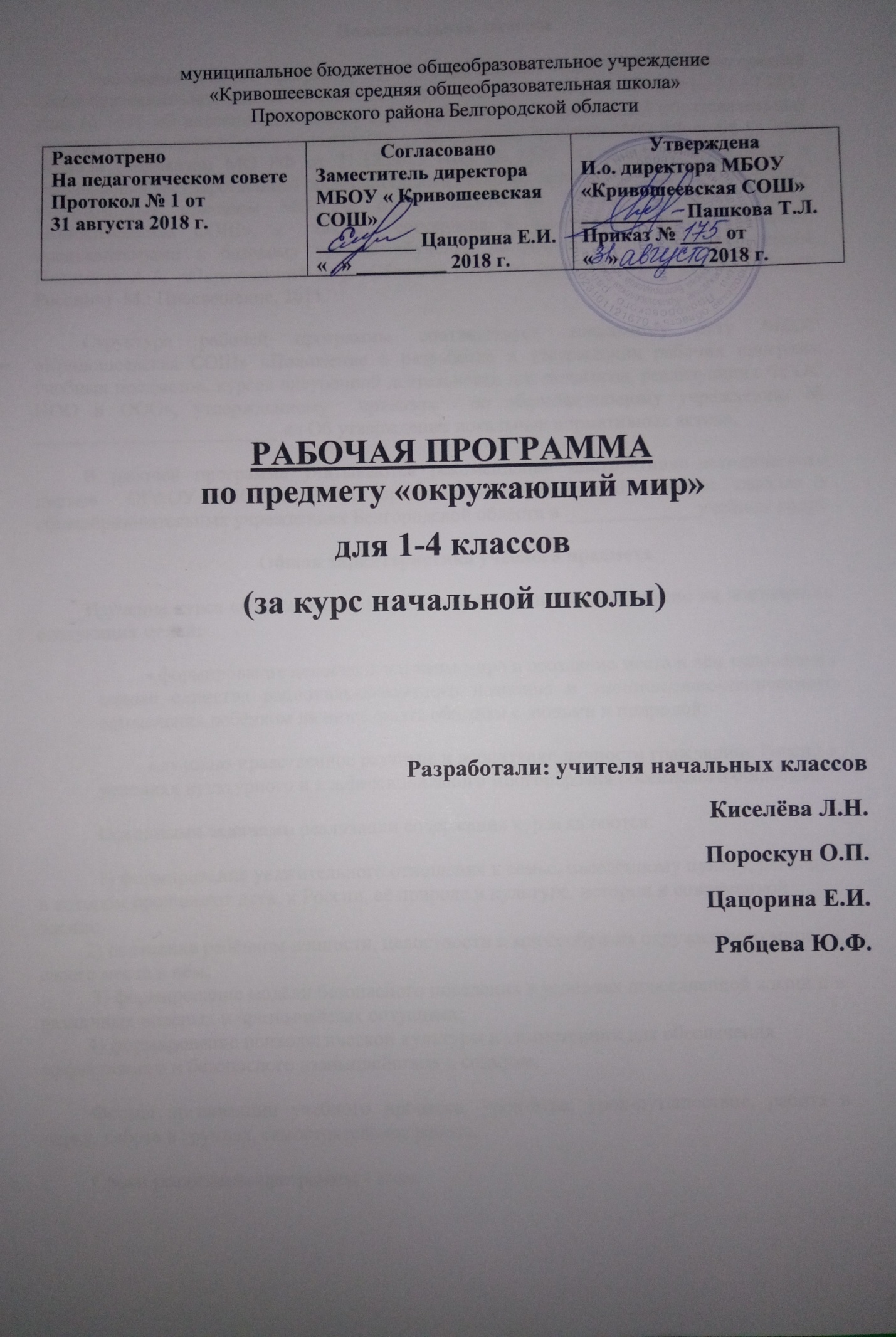 Пояснительная записка Настоящая  рабочая  программа  курса «Окружающий мир» для 1-4 классов средней общеобразовательной школы составлена в соответствии с приказом МО РФ от 31.12.2015 года № 1576 «О внесении изменений в федеральный государственный образовательный стандарт начального общего образования, утверждённый приказом МО РФ от 06.12.2009 № 373» , приказом МО РФ от 31.12.2015 года № 1577 «О внесении изменений в федеральный государственный образовательный стандарт основного общего образования, утверждённый приказом МО РФ от 17.12.2010 № 1897»,  Уставом МБОУ «Кривошеевская СОШ», а  также  составлена в соответствии с требованиями, предъявляемыми к базовому уровню обучения на основе  авторской программы   Плешаков А.А. «Окружающий мир» Сборник рабочих программ  1-4  (УМК «Школа России»)- М.: Просвещение, 2015. Структура рабочей программы соответствует локальному акту МБОУ «Кривошеевская СОШ» «Положение о разработке и утверждении рабочих программ учебных предметов, курсов внеурочной деятельности для педагогов, реализующих ФГОС НОО и ООО», утвержденному  приказом  по образовательному учреждению № __________«» Об утверждении локальных нормативных актов».В рабочей программе учитываются рекомендации инструктивно-методического письма  ОГАОУ ДПО БелИРО«О преподавании предмета «Начальные классы» в общеобразовательных учреждениях Белгородской области в 2018-2019учебном году»Общая характеристика учебного предметаИзучение курса «Окружающий мир» в начальной школе направлено на достижение следующих целей: формирование целостной картины мира и осознание места в нём человека на основе единства рационально-научного познания и эмоционально-ценностного осмысления ребёнком личного опыта общения с людьми и природой; духовно-нравственное развитие и воспитание личности гражданина России в условиях культурного и конфессионального многообразия российского общества. 	Основными задачами реализации содержания курса являются:  1) формирование уважительного отношения к семье, населённому пункту, региону, в котором проживают дети, к России, её природе и культуре, истории и современной жизни; 
         2) осознание ребёнком ценности, целостности и многообразия окружающего мира, своего места в нём; 
          3) формирование модели безопасного поведения в условиях повседневной жизни и в различных опасных и чрезвычайных ситуациях; 
         4) формирование психологической культуры и компетенции для обеспечения эффективного и безопасного взаимодействия в социуме. Формы организации учебного процесса: урок-игра, урок-путешествие, работа в парах, работа в группах, самостоятельная работа.Сроки реализации программы 4 года.В  рабочую программу по «Окружающему миру» 1- 4 класса  внесены следующие изменения: наряду с изучаемыми темами добавлены темы курса «Белгородоведения».Изменения составляют 2%, что допускается положением о рабочей программе.Планируемые результаты изучения учебного предмета, курса.	Освоение курса «Окружающий мир» вносит существенный вклад в достижение личностных результатов начального образования, а именно: 1)формирование основ российской гражданской идентичности, чувства гордости за свою Родину, российский народ и историю России, осознание своей этнической и национальной принадлежности; формирование ценностей многонационального российского общества; становление гуманистических и демократических ценностных ориентации;
2) формирование целостного, социально ориентированного взгляда на мир в его органичном единстве и разнообразии природы, народов, культур и религий;
3) формирование уважительного отношения к иному мнению, истории и культуре других народов; 
4) овладение начальными навыками адаптации в динамично изменяющемся и развивающемся мире; 
5) принятие и освоение социальной роли обучающегося, развитие мотивов учебной деятельности и формирование личностного смысла учения; 
6) развитие самостоятельности и личной ответственности за свои поступки, в том числе в информационной деятельности, на основе представлений о нравственных нормах, социальной справедливости и свободе; 
7) формирование эстетических потребностей, ценностей и чувств; 
8) развитие этических чувств, доброжелательности и эмоционально-нравственной отзывчивости, понимания и сопереживания чувствам других людей;
9) развитие навыков сотрудничества со взрослыми и сверстниками в разных социальных ситуациях, умения не создавать конфликтов и находить выходы из спорных ситуаций; 
10) формирование установки на безопасный, здоровый образ жизни, наличие мотивации к творческому труду, работе на результат, бережному отношению к материальным и духовным ценностям.	Изучение курса «Окружающий мир» играет значительную роль в достижении метапредметных результатов начального образования, таких как: 1) овладение способностью принимать и сохранять цели и задачи учебной деятельности, поиска средств её осуществления;
2) освоение способов решения проблем творческого и поискового характера; 
3) формирование умения планировать, контролировать и оценивать учебные действия в соответствии с поставленной задачей и условиями её реализации; определять наиболее эффективные способы достижения результата; 
4) формирование умения понимать причины успеха/неуспеха учебной деятельности и способности конструктивно действовать даже в ситуациях неуспеха;
5) освоение начальных форм познавательной и личностной рефлексии; 
6) использование знаково-символических средств представления информации для создания моделей изучаемых объектов и процессов, схем решения учебных и практических задач; 
7) активное использование речевых средств и средств информационных и коммуникационных технологий (ИКТ) для решения коммуникативных и познавательных задач; 
8) использование различных способов поиска (в справочных источниках и открытом учебном информационном пространстве сети Интернет), сбора, обработки, анализа, организации, передачи и интерпретации информации в соответствии с коммуникативными и познавательными задачами и технологиями учебного предмета «Окружающий мир»; 
9) овладение логическими действиями сравнения, анализа, синтеза, обобщения, классификации по родовидовым признакам, установления аналогий и причинно-следственных связей, построения рассуждений, отнесения к известным понятиям; 
10) готовность слушать собеседника и вести диалог; готовность признавать возможность существования различных точек зрения и права каждого иметь свою; излагать своё мнение и аргументировать свою точку зрения и оценку событий; 
11) определение общей цели и путей её достижения; умение договариваться о распределении функций и ролей в совместной деятельности; осуществлять взаимный контроль в совместной деятельности, адекватно оценивать собственное поведение и поведение окружающих; 
12) овладение начальными сведениями о сущности и особенностях объектов, процессов и явлений действительности (природных, социальных, культурных, технических и др.) в соответствии с содержанием учебного предмета «Окружающий мир»; 
13) овладение базовыми предметными и межпредметными понятиями, отражающими существенные связи и отношения между объектами и процессами;
14) умение работать в материальной и информационной среде начального общего образования (в том числе с учебными моделями) в соответствии с содержанием учебного предмета «Окружающий мир».	При изучении курса «Окружающий мир» достигаются следующие предметные результаты: 1)понимание особой роли России в мировой истории, воспитание чувства гордости за национальные свершения, открытия, победы; 
2) сформированность уважительного отношения к России, родному краю, своей семье, истории, культуре, природе нашей страны, её современной жизни; 
3) осознание целостности окружающего мира, освоение основ экологической грамотности, элементарных правил нравственного поведения в мире природы и людей, норм здоровьесберегающего поведения в природной и социальной среде; 
4) освоение доступных способов изучения природы и общества (наблюдение, запись, измерение, опыт, сравнение, классификация и др. с получением информации из семейных архивов, от окружающих людей, в открытом информационном пространстве); 
5) развитие навыков устанавливать и выявлять причинно-следственные связи в окружающем мире.Содержание учебного курса 1 класса (66часов)Задавайте вопросы!  (1 час)Знакомство с учебником и учебными пособиями. Знакомство  с постоянными персонажами учебника – Муравьем Вопросиком, Мудрой Черепахой.Что и кто? (20 ч)Солнце, его форма. Облака, их состав.  Луна и звезды. Созвездие Большая Медведица.  Камни, их разнообразие (форма, размер, цвет) и красота. Гранит, кремень, известняк. Знакомство с отдельными представителями комнатных растений и растений цветника (по выбору учителя). Распознавание деревьев своей местности по листьям. Части растения: корень, стебель, лист, цветок, плод с семенами. Знакомство с разнообразием плодов и семян. Знакомство с разнообразием животных, их внешним строением. Что окружает нас дома. Разнообразие и назначение предметов домашнего обихода. Компьютер, его части и назначение. Обучение безопасному обращению с вещами, компьютером, домашними животными. Важнейшие дорожные знаки, сигналы светофора, правила перехода улицы.Наша Родина – Россия. Природа, города, народы России (на примерах по выбору учителя). Знакомство с государственными символами России: флагом, гербом, гимном. Наш город (село) – часть большой страны.Планета Земля, ее форма. Глобус – модель Земли. Суша и вода на Земле. Изображение нашей страны на глобусе.Практические работы: Знакомство с комнатными растениями. Знакомство с лиственными деревьями ближайшего природного окружения. Распознавание листьев различных деревьев. Сравнительное исследование сосны и ели.  Знакомство с глобусом.Как, откуда и куда? (12 ч)Река и море.  Пресная и соленая вода. Путь воды в наш дом. Канализация и очистные сооружения. Роль электричества в быту. Правила безопасного обращения с электроприборами. Изучение свойств снега и льда. Как живут растения и животные. Знакомство с признаками живого и условиями, необходимыми для жизни организмов. Простейшие правила ухода за комнатными растениями, кошкой, собакой. Птицы, прилетающие к кормушке. Забота о птицах зимой. Как путешествует письмо. Откуда берутся  продукты питания. Откуда берутся бытовой мусор и вещества, загрязняющие окружающую среду. Как сделать Землю чище. Практические работы: Изучение свойств снега и льда. Отработка простейших приемов ухода за комнатными растениями.Где и когда? (11 ч)Представление о времени. Настоящее, прошлое, будущее. Дни недели и времена года. Холодные и жаркие районы Земли. Перелетные птицы. Где они зимуют и как ученые узнали об этом. Представление о далеком прошлом Земли. Динозавры – удивительные животные прошлого. Как ученые изучают динозавров. Одежда людей в прошлом и теперь.История велосипеда, его устройство.  Правила безопасного обращения с велосипедом.Профессии взрослых.  Каким может быть окружающий мир в будущем. Зависит ли это от тебя.Почему и зачем? (22 ч)Солнце – ближайшая к Земле звезда. Форма и размеры звезд.  Луна – естественный спутник Земли. Почему идет дождь и дует ветер. Роль дождя и ветра в жизни растений, животных, человека .Звуки окружающего мира. Почему бывает эхо. Как беречь уши. Почему в лесу нужно соблюдать тишину. Почему не нужно рвать цветы и ловить бабочек. Разнообразие овощей и фруктов. Витамины. Почему овощи и фрукты перед едой надо мыть. Почему нужно чистить зубы и мыть руки. Зачем мы спим ночью. Правила подготовки ко сну. Зачем нужны автомобили.  Автомобили в прошлом и теперь. Поезд и железная дорога. Поезда метро, пригородные поезда, поезда дальнего следования. Назначение самолетов. Устройство самолета. Самолеты в прошлом и теперь. Назначение судов. Устройство судна. Спасательные средства на корабле. Зачем летают в космос. Искусственные спутники Земли, их назначение. Космические станции. Экология – наука, которая учит нас бережно относиться к окружающему миру, к своей планете. 22 апреля – День Земли. Практическая работа: Простейшие правила гигиены.Содержание учебного курса 2 класса (68 часов)Где мы живём? (4 часа)	Где мы живём. Наш «адрес» в мире: планета -  Земля, страна - Россия, название нашего посёлка, что мы называем родным краем (район, область). Флаг, герб, гимн России. Характерные особенности городских и сельских поселений. Что нас окружает. Солнце, воздух. Вода, растения. Животные- всё это окружающая нас природа. Разнообразные вещи, машины, дома - это то, что сделано и построено руками людей. Наше отношение к окружающему.Природа (20 часов)   Неживая и живая природа, связь между ними. Солнце- источник света и тепла для всего живого. Явления природы. Температура и термометр. Что такое погода.	Звёздное небо. Созвездия, представления о зодиакальных созвездиях.	Горные породы и минералы. Гранит и его состав. Как люди используют богатства земных кладовых. Воздух и вода, их значение для растений, животных, человека. Загрязнение воздуха и воды, защита воздуха и воды от загрязнения.	Какие бывают растения: деревья, кустарники, травы; их существенные признаки. Дикорастущие и культурные растения. Комнатные растения и их 	Какие бывают животные: насекомые, рыбы, птицы, звери; их существенные признаки, уход за ними. Дикие и домашние животные. 	Сезонные изменения в природе (осенние явления).  Кошки и собаки различных пород. Уход  за домашними питомцами. Животные живого уголка.	Экологические связи между растениями и животными: растения - пища и укрытие для животных; животные – распространители плодов и семян растений.  	Отрицательное влияние людей на растения и животных(сбор букетов, обламывание ветвей. Вырубка лесов, вылов красивых насекомых. Неумеренная охота и рыбная ловля, разорение птичьих гнёзд и муравейников). Охрана растений и животных своего края.	Красная книга России: знакомство с отдельными растениями, животными . Меры их охраны. Правила поведения в природе. Экскурсия: наблюдение осенних изменений в природе. Практические  работы: знакомство с устройством термометра, измерение температуры воздуха, воды, тела человека; знакомство с горными породами и минералами; сравнительное исследование деревьев, кустарников и трав; знакомство с представителями дикорастущих и культурных растений, отработка приёмов ухода за комнатными растениями; отработка приемов ухода за животными. Жизнь города и села (10 часов)   	Посёлок, где мы живём: основные особенности, доступные сведения из истории. Наш дом: городской, сельский .Соблюдение чистоты, порядка на лестничной площадке, в подъезде, во дворе. Домашний адрес.	Что такое экономика. Промышленность. сельское хозяйство, строительство. Транспорт, торговля - составные части экономики, их взаимосвязь. Деньги. Первоначальное представление об отдельных производственных процессах.	Промышленные предприятия посёлка. Строительство в посёлке.	Какой бывает транспорт: наземный, водный, подземный, воздушный; пассажирский, грузовой, специальный. Пассажирский транспорт города.	Магазины  посёлка.	Культура и образование нашего края: музеи, театры, школы. Памятники культуры,  их охрана.	Профессии людей, занятых на производстве. Труд писателя, учёного, артиста, учителя, других деятелей культуры и образования.	Сезонные изменения в природе: зимние явления. Экологические связи в зимнем лесу. Экскурсии: наблюдение зимних явлений  природе; знакомство с достопримечательностями посёлка. Здоровье и безопасность ( 9 часов)    	Строение тела человека. Здоровье человека - его важнейшее богатство. Режим дня. Правила личной гигиены.	Наиболее распространённые заболевания, их предупреждение и лечение.	Поликлиника, больница и другие учреждения здравоохранения. Специальности врачей (терапевт, стоматолог, отоларинголог	Правила безопасного поведения на улицах и дорогах.Меры безопасности в домашних условиях( при обращении с бытовой техникой, острыми предметами). Противопожарная безопасность. 	Правила безопасного поведения на воде.	Съедобные и несъедобные грибы и ягоды. Жалящие насекомые. Ориентация в опасных ситуациях при контакте с людьми.	Правила экологической безопасности: не купаться в загрязнённых водоёмах, не стоять возле автомобиля с работающем двигателем,  не собирать ягоды и грибы возле шоссе. Практическая  работа: Отработка правил перехода улицы.Общение (7 часов)   	Труд и отдых в семье. Внимательные и заботливые отношениями между членами семьи. Имена и отчества родителей.	Школьные товарищи, друзья, совместная учёба, игры, отдых. Взаимоотношения мальчиков и девочек.	Правила вежливости(дома, в школе, на улице).Этикет телефонного разговора. Приём гостей и поведение в гостях. Как вести себя за столом..Культура поведения в общественных местах( в магазине, кинотеатре, транспорте) Практическая работа: Отработка основных правил этикета.Путешествия (18 часов)	Горизонт. Линия горизонта. Основные стороны горизонта, их определение по компасу.	Формы земной поверхности: равнины и горы, холмы, овраги. Разнообразие водоёмов: река, озеро, море. Части реки (исток, устье, приток).	Сезонные изменения в природе: весенние и летние явления. Бережное отношение к природе весной и летом	Изображение нашей страны на карте. Как читать карту. Москва - столица России. Московский Кремль и другие достопримечательности.	Знакомство с другими городами нашей страны.	Карта мира, материки, океаны. Страны и народы мира. Земля - общий дом всех людей. Экскурсия: наблюдение весенних изменений в природе. Практическая работа: определение сторон горизонта по компасу; освоение основных приёмов чтения карты.Повторение (2 часа)Повторение и обобщение пройденного материала за год. Содержание учебного курса3 класса  (68 часов)Как устроен мир -   6ч.Природа, ее разнообразие. Растения, животные, грибы, бактерии – царства живой природы. Связи в природе (между неживой и живой природой, растениями и животными и т. д.). Роль природы в жизни людей. Человек – часть природы, разумное существо. Внутренний мир человека. Восприятие, память, мышление, воображение – ступеньки познания человеком окружающего мира. Общество. Семья, народ, государство – части общества. Человек – часть общества. Человечество. Мир глазами эколога. Что такое окружающая среда. Экология – наука о связях между живыми существами и окружающей их средой. Роль экологии в сохранении природного дома человечества. Воздействие людей на природу (отрицательное и положительное). Меры по охране природыЭта удивительная природа - 18 чТела, вещества, частицы. Разнообразие веществ. Твердые вещества, жидкости и газы. Воздух, его состав и свойства. Значение воздуха для живых организмов. Источники загрязнения воздуха. Охрана воздуха от загрязнений. Вода, ее свойства. Три состояния воды. Круговорот воды в природе. Значение воды для живых организмов. Источники загрязнения воды. Охрана воды от загрязнений. Экономия воды в быту. Разрушение твердых пород в природе. Почва, ее состав. Живые существа почвы. Представление об образовании почвы и роли организмов в этом процессе. Значение почвы для живых организмов. Разрушение почвы в результате непродуманной хозяйственной деятельности людей. Охрана почвы. Растения, их разнообразие. Группы растений (водоросли, мхи, папоротники, хвойные, цветковые), виды растений. Дыхание и питание растений. Размножение и развитие растений. Роль растений в природе и жизни человека. Влияние человека на растительный мир. Растения из Красной книги России. Охрана растений. Животные, их разнообразие. Группы животных (насекомые, рыбы, земноводные, пресмыкающиеся, птицы, звери и др.) Растительноядные, насекомоядные, хищные, всеядные животные. Цепи питания. Сеть питания и экологическая пирамида. Размножение и развитие животных. Роль животных в природе и жизни человека. Влияние человека на животный мир. Животные из Красной книги России. Охрана животных. Грибы, их разнообразие и строение (на примере шляпочных грибов). Роль грибов в природе и жизни человека. Съедобные и несъедобные грибы. Влияние человека на мир грибов. Грибы из Красной книги России. Охрана грибов. Представление о круговороте жизни и его звеньях (организмы производители, организмы-потребители, организмы-разрушители). Роль почвы в круговороте жизни.Мы и наше здоровье- 10чОрганизм человека. Органы и системы органов. Нервная система, ее роль в организме человека. Органы чувств (зрение, слух, обоняние, вкус, осязание), их значение и гигиена. Кожа, ее значение и гигиена. Первая помощь при небольших ранениях, ушибах, ожогах, обмораживании. Опорно-двигательная система, ее роль в организме. Осанка. Значение физического труда и физкультуры для развития скелета и укрепления мышц. Питательные вещества: белки, жиры, углеводы, витамины. Пищеварительная система, ее роль в организме. Гигиена питания. Дыхательная и кровеносная системы, их роль в организме. Закаливание воздухом, водой, солнцем. Инфекционные болезни и способы их предупреждения. Здоровый образ жизни. Табак, алкоголь, наркотики - враги здоровья.Наша безопасность 7ч Как действовать при возникновении пожара в квартире (доме), при аварии водопровода, утечке газа. Правила и безопасность дорожного движения (в частности, касающейся пешеходов и пассажиров транспортных средств). Правила безопасного поведения пешехода на улице. Безопасность при езде на велосипеде, автомобиле, в общественном транспорте. Дорожные знаки, их роль в обеспечении безопасного движения. Основные группы дорожных знаков: предупреждающие, запрещающие, предписывающие, информационно-указательные, знаки сервиса. Опасные места в квартире, доме и его окрестностях: балкон, подоконник, лифт, стройплощадка, трансформаторная будка, пустырь, проходной двор, парк, лес и др. Лед на улице, водоеме – источник опасности. Правила поведения в опасных местах. Гроза – опасное явление природы. Как вести себя во время грозы. Ядовитые растения и грибы. Как избежать отравления растениями и грибами. Опасные животные: змеи и др. Правила безопасности при обращении с кошкой и собакой. Экологическая безопасность. Как защититься от загрязненного воздуха и от загрязненной воды. Бытовой фильтр для очистки воды, его устройство и использование. Как защититься от продуктов питания, содержащих загрязняющие вещества.Чему учит экономика?  12 чПотребности людей. Какие потребности удовлетворяет экономика. Что такое товары и услуги. Природные богатства – основа экономики. Капитал и труд, их значение для производства товаров и услуг. Физический и умственный труд. Зависимость успеха труда от образования и здоровья людей. Полезные ископаемые, их разнообразие, роль в экономике. Способы добычи полезных ископаемых. Охрана подземных богатств. Растениеводство и животноводство – отрасли сельского хозяйства. Промышленность и ее основные отрасли: электроэнергетика, металлургия, машиностроение, легкая промышленность, пищевая промышленность и др. Роль денег в экономике. Денежные единицы разных стран (рубль, доллар, евро). Заработная плата. Государственный бюджет. Доходы и расходы бюджета. Налоги. На что государство тратит деньги. Семейный бюджет. Доходы и расходы семьи. Экологические последствия хозяйственной деятельности людей. Загрязнение моря нефтью как пример экологической катастрофы. Экологические прогнозы, их сущность и значение. Построение безопасной экономики – одна из важнейших задач общества в XXI веке.Путешествие по городам и странам» -  15  чГорода Золотого кольца России – слава и гордость всей страны. Их прошлое и настоящее, основные достопримечательности, охрана памятников истории и культуры. Страны, граничащие с Россией, – наши ближайшие соседи. Страны зарубежной Европы, их многообразие, расположение на карте, столицы, особенности природы, культуры, экономики, основные достопримечательности, знаменитые люди разных стран. Знаменитые места мира: знакомство с выдающимися памятниками истории и культуры разных стран (например, Тадж-Махал в Индии, пирамиды в Египте и др.). Бережное отношение к культурному наследию человечества – долг всего общества и каждого человека.Содержание учебного курса4 класса (68 часов)Земля и человечество (9 ч)Мир глазами астронома. Что изучает астрономия. Небесные тела: звезды, планеты и спутники планет. Земля — планета Солнечной системы. Луна — естественный спутник Земли. Движение Земли в космическом пространстве; причины смены дня и ночи и времен года. Звездное небо — великая «книга» природы. Мир глазами географа. Что изучает география. Изображение Земли с помощью глобуса и географической карты. Распределение солнечного тепла на земле и его влияние на живую природу. Миг глазами историка. Что изучает история. Исторические источники. Счет лет в истории. Историческая карта. Прошлое и настоящее глазами эколога. Представление о современных экологических проблемах планеты. Охрана окружающей среды — задача всего человечества. Международное сотрудничество в области охраны окружающей среды. Всемирное наследие. Международная Красная книга. Практические работы: знакомство с картой звездного неба; поиск и показ изучаемых объектов на глобусе и географической карте; знакомство с историческими картами.Природа России (10 ч)Разнообразие и красота природы России. Важнейшие равнины и горы, моря, озера и реки нашей страны (в форме путешествия по физической карте России). Природные зоны нашей страны: зона арктических пустынь, зона тундры, зона лесов, зона степей, зона пустынь, субтропики. Карта природных зон России. Особенности природы каждой из зон. Взаимосвязи в природе, приспособленность организмов к условиям обитания в разных природных зонах. Особенности хозяйственной деятельности людей, связанные с природными условиями. Экологические проблемы каждой из природных зон, охрана природы, виды растений и животных, внесенные в Красную книгу России. Необходимость бережного отношения к природе в местах отдыха населения. Правила безопасного поведения отдыхающих у моря. Представление об экологическом равновесии и необходимости его учета в процессе хозяйственной деятельности людей. Практические работы: поиск и показ на физической карте изучаемых географических объектов; поиск и показ изучаемых объектов на карте природных зон России; рассматривание гербарных экземпляров растений различных природных зон, выявление признаков их приспособленности к условиям жизни.Родной край — часть большой страны (15 ч)Наш край на карте Родины. Карта родного края. Формы земной поверхности в нашем крае. Изменение поверхности края в результате деятельности человека. Охрана поверхности края (восстановление земель на месте карьеров, предупреждение появления свалок, борьба с оврагами). Водоемы края, их значение в природе и жизни человека. Изменение водоемов в результате деятельности человека. Охрана водоемов нашего края. • Полезные ископаемые нашего края, их основные свойства, практическое значение, места и способы добычи. Охрана недр в нашем крае. Ознакомление с важнейшими видами почв края (подзолистые, черноземные и т. д.). Охрана почв в нашем крае. Природные сообщества (на примере леса, луга, пресного водоема). Разнообразие растений и животных различных сообществ. Экологические связи в сообществах. Охрана природных сообществ. Особенности сельского хозяйства края, связанные с природными условиями. Растениеводство в нашем крае, его отрасли (полеводство, овощеводство, плодоводство, цветоводство). Сорта культурных растений. Представление о биологической защите урожая, ее значении для сохранения окружающей среды и производства экологически чистых продуктов питания. Животноводство в нашем крае, его отрасли (разведение крупного и мелкого рогатого скота, свиноводство, птицеводство, рыбоводство, пчеловодство и др.). Породы домашних животных. Экскурсии: знакомство с растениями и животными леса, их распознавание в природных условиях с помощью атласа-определителя; знакомство с растениями и животными луга, их распознавание в природных условиях с помощью атласа-определителя; знакомство с растениями и животными пресного водоема, их распознавание в природных условиях с помощью атласа-определителя. Оценка достижений за 1 полугодие.  Проект по выбору.Практические работы: знакомство с картой края; рассматривание образцов полезных ископаемых своего края, определение их свойств; рассматривание гербарных экземпляров растений различных сообществ, их распознавание с помощью атласа-определителя; знакомство с культурными растениями края.Страницы всемирной истории (5 ч)Представление о периодизации истории. Начало истории человечества: первобытное общество. Древний мир; древние сооружения — свидетельства прошлого. Средние века; о чем рассказывают христианский храм, мусульманская мечеть, замок феодала, дом крестьянина. Новое время; достижения науки и техники, объединившие весь мир: пароход, паровоз, железные дороги, электричество, телеграф. Великие географические открытия. Новейшее время. Представление о скорости перемен в XX в. Достижения науки и техники. Осознание человечеством ответственности за сохранение мира на планете.Страницы истории Отечества (20 ч)Кто такие славяне. Восточные славяне. Природные условия жизни восточных славян, их быт, нравы, верования. Века Древней Руси. Территория и население Древней Руси. Княжеская власть. Крещение Руси. Русь — страна городов. Киев — столица Древней Руси. Господин Великий Новгород. Первое свидетельство о Москве. Культура, быт и нравы Древней Руси. Наше Отечество в XIII—XV вв. Нашествие хана Батыя. Русь и Золотая Орда. Оборона северо-западных рубежей Руси. Князь Александр Невский. Московская Русь. Московские князья — собиратели русских земель. Дмитрий Донской. Куликовская битва. Иван Третий. Образование единого Русского государства. Культура, быт и нравы страны в XIII—XV вв. Наше Отечество в XVI — XVII вв. Патриотический подвиг Кузьмы Минина и Дмитрия Пожарского. Утверждение новой царской династии Романовых. Освоение Сибири. Землепроходцы. Культура, быт и нравы страны в XVI—XVII вв. Россия в XVIII в. Петр Первый — царь-преобразователь. Новая столица России — Петербург. Провозглашение России империей. Россия при Екатерине Второй. Дворяне и крестьяне. Век русской славы: А. В. Суворов, Ф. Ф. Ушаков. Культура, быт и нравы России в XVIII в. Россия в XIX — начале XX в. Отечественная война . Бородинское сражение. М. И. Кутузов. Царь-освободитель Александр Второй. Культура, быт и нравы России в XIX - начале XX в. Россия в XX в. Участие России в Первой мировой войне. Николай Второй — последний император России. Революции . Гражданская война. Образование СССР. Жизнь страны в 20—30-е гг. Великая Отечественная война 1941 — 1945 гг. Героизм и патриотизм народа. День Победы — всенародный праздник. Наша страна в 1945 — 1991 гг. Достижения ученых: запуск первого искусственного спутника Земли, полет в космос Ю. А. Гагарина, космическая станция «Мир». Преобразования в России в 90-е гг. XX в. Культура России в XX в. Прошлое родного края. История страны и родного края в названиях городов, поселков, улиц, в памяти народа, семьи. Экскурсия: знакомство с историческими достопримечательностями родного края (города, села). Практическая работа: найти и показать изучаемые объекты на исторических картах.Современная Россия (9 ч)Мы — граждане России. Конституция России — наш основной закон. Права человека в современной России. Права и обязанности гражданина. Права ребенка. Государственное устройство России: Президент, Федеральное собрание, Правительство.Государственная символика нашей страны (флаг, герб, гимн). Государственные праздники. Многонациональный состав населения России. Регионы России: Дальний Восток, Сибирь, Урал, Север Европейской России, Центр Европейской России, Юг Европейской России. Природа, хозяйство, крупные города, исторические места, знаменитые люди, памятники культуры в регионах. Оценивание результатов за 2 полугодие Проект по выбору.В учебном плане МБОУ «Кривошеевская СОШ» на изучение курса 1 класса  «Окружающий мир» отводится 2 часа в неделю (66 часов, 33 учебные недели).Количество часов:Всего - 66 часов В неделю - 2 часаКоличество контрольных тестов  – 3Итоговая комплексная работа за  1 класс - 1Экскурсии:1.Что у нас под ногами?2.Что растет на клумбе?3.Что это за листья?4.Как зимой помочь птицам?5.Почему мы часто слышим слово «экология»?Проекты:1.  «Моя малая Родина»2. «Моя семья»3. «Мой класс и моя школа»4.»Мои домашние питомцы»Практические работы:Практическая работа 1. «Определение образцов камней»Практическая работа 2. «Определение частей растений»Практическая работа 3. «Определение с помощью атласа- определителя комнатных растений»Практическая работа 4. «Работа с гербарием»Практическая работа 5. «Изучение строения шерсти животных»Практическая работа  6. «Опыт, показывающий загрязнение и очистку воды»Практическая работа 7. «Сборка электрической цепи из электроконструктора»Практическая работа 8. «Приготовление «морской» воды»Практическая работа 9. «Изучение свойств снега и льда»Практическая работа 10. «Приемы ухода за комнатными растениями»Практическая работа  11. «Приемы ухода за животными»Практическая работа 12. «Изготовление кормушки из бумажного пакета»Практическая работа 13.  «Сортировка упаковок из –под продуктов»Практическая работа 14. «Исследование снежков и снеговой воды»Практическая работа 15. «Определение на глобусе Северного Ледовитого океана и Антарктиды»Практическая работа 16. «Определение на  глобусе экватора»Практическая работа 17. «Изучение возникновения и распространения звуков»Практическая работа 18.«Наши домашние питомцы»Практическая работа 19.  «Как правильно чистить зубы»Контрольные работы:1.Тестовая работа «Где и когда»2.Тестовая работа «Почему и зачем?»3.Комплексная контрольная работа В учебном плане МБОУ «Кривошеевская СОШ» на изучение курса 2 класса «Окружающий мир» отводится 2 часа в неделю.Количество часов:Всего - 68 часов В неделю - 2 часаВходная контрольная работа -1Количество контрольных тестов  – 4Итоговая контрольная  работа за  2 класс - 1Экскурсии:1. В гости к осени2. В гости к зиме3. В гости к веснеПрактические работы:Практическая работа №1 «Измерение температуры»Практическая работа №2 «Знакомство с горными породами и минералами»Практическая работа №3 «Распознавание деревьев, кустарников и трав»Практическая работа №4 «Знакомство с представителями дикорастущих и культурных растений»Практическая работа №5 «Отработка приемов ухода за комнатными растениями»Практическая работа №6 «Отработка приемов ухода за животными»Практическая работа №7 «Отработка правил перехода улиц»Практическая работа №8 «Отработка основных правил этикета»Практическая работа №9 «Определение сторон горизонта по компасу»Практическая работа №10 «Освоение основных приемов чтения карты»Проекты:1.  «Красная книга, или возьмем под защиту»2.   «Профессии»3.   «Родное село»4.  «Родословная»5.   «Города России»6.  «Страны мира» Контрольные работы:1.Входная контрольная работа2. Контрольный тест за 1 четверть3. Контрольный тест за 2 четверть4. Контрольный тест за 3 четверть5. Контрольный тест за 4 четверть6. Итоговая контрольная работа за годВ учебном плане МБОУ «Кривошеевская СОШ» на изучение курса 3 класса «Окружающий мир» отводится 2 часа в неделю.Количество часов:Всего - 68 часов В неделю - 2 часаВходная контрольная работа -1Количество контрольных тестов  – 4Итоговая контрольная  работа за  3 класс - 1Экскурсии:1. В гости к осени2. В гости к зиме3. В гости к веснеПрактические работы:Практическая работа №1 «Обнаружение крахмала в продуктах»Практическая работа №2 «Исследование свойств воды»Практическая работа №3 «Исследование состава почвы»Практическая работа №4 «Измерение роста и массы тела»Практическая работа №5 «Измерение пульса на запястье и подсчитывание количества ударов в минуту при разной нагрузке»Практическая работа №6 «Определение наличия питательных веществ в продуктах питания»Практическая работа №7 «Исследование растения и описание его по плану»Практическая работа №8 «Рассматривание и сравнение монет России»Проекты:1.  « Богатства, отданные людям»2.   « Разнообразие природы родного края»3.   «Школа кулинаров»4.  «Кто нас защищает?»5.   «Экономика родного края»6.  «Музей  путешествий» Контрольные работы:1.Входная контрольная работа2. Контрольный тест за 1 четверть3. Контрольный тест за 2 четверть4. Контрольный тест за 3 четверть5. Контрольный тест за 4 четверть6.Итоговая контрольная работа за годВ учебном плане МБОУ «Кривошеевская СОШ» на изучение курса 4 класса «Окружающий мир» отводится 2 часа в неделю.Количество часов:Всего - 68 часов В неделю - 2 часаВходная контрольная работа -1Количество контрольных тестов  – 4Итоговая контрольная  работа за  4 класс - 1Экскурсии:1. Экскурсия в природные сообщества Родного края2. Экскурсия в  Прохоровский музейПрактические работы:Практическая работа №1 «Отчего на земле сменяется день, ночь, времена года».Практическая работа №2 «Знакомство с картой звездного неба»Практическая работа №3 «Моря, озера и реки России»Практическая работа №4 «Зона арктических пустынь»Практическая работа №5 «Тундра»Практическая работа №6 «Леса России»Практическая работа №7 «Зона степей»»Практическая работа №8 «Пустыни»Практическая работа №9 «У Черного моря»Практическая работа № 10 «Знакомство с картой края»Практическая работа № 11 «Рассматривание образцов полезных ископаемых своего края»Практическая работа № 12 «Жизнь леса» Практическая работа №13 «Жизнь луга»Практическая работа № 14«Жизнь пресного водоема».Практическая работа №15 « Знакомство с культурными растениями нашего края»Проекты:1.  «Всемирное наследие в России», «Красная книга России», «Заповедники и национальные парки России», «Международная Красная книга», «Национальные парки мира», «Как защищают природу», «Экологическая обстановка в нашем крае», «Красная книга нашего края», «Охрана природы в нашем крае».2 «Мой атлас-определитель», «Мои зелёные страницы», «Чему меня научили уроки экологической этики» (по книге «Великан на поляне»).3.  «Открытие берестяных грамот», «Русский первопроходец Семен Дежнев», «В дворянской усадьбе», «Быт крестьян», «Из Петербурга во Владивосток», «День горожанина начала ХХ века», «Новые имена революционной эпохи», «ХХ век в истории семьи», «Великая Отечественная война в истории моей семьи», «Чему и как учились в школе наши мамы и бабушки»»4.  «Календарь праздников моей семьи», «Повседневная жизнь наших земляков в прошлом», «Выдающиеся люди родного края», «Наш город в годы Великой Отечественной войны», «Великая Отечественная война в воспоминаниях ветеранов?»1.Входная контрольная работа2. Контрольный тест за 1 четверть3. Контрольный тест за 2 четверть4. Контрольный тест за 3 четверть5. Контрольный тест за 4 четверть6.Итоговая контрольная работа за годКалендарно- тематическое планирование 1 класс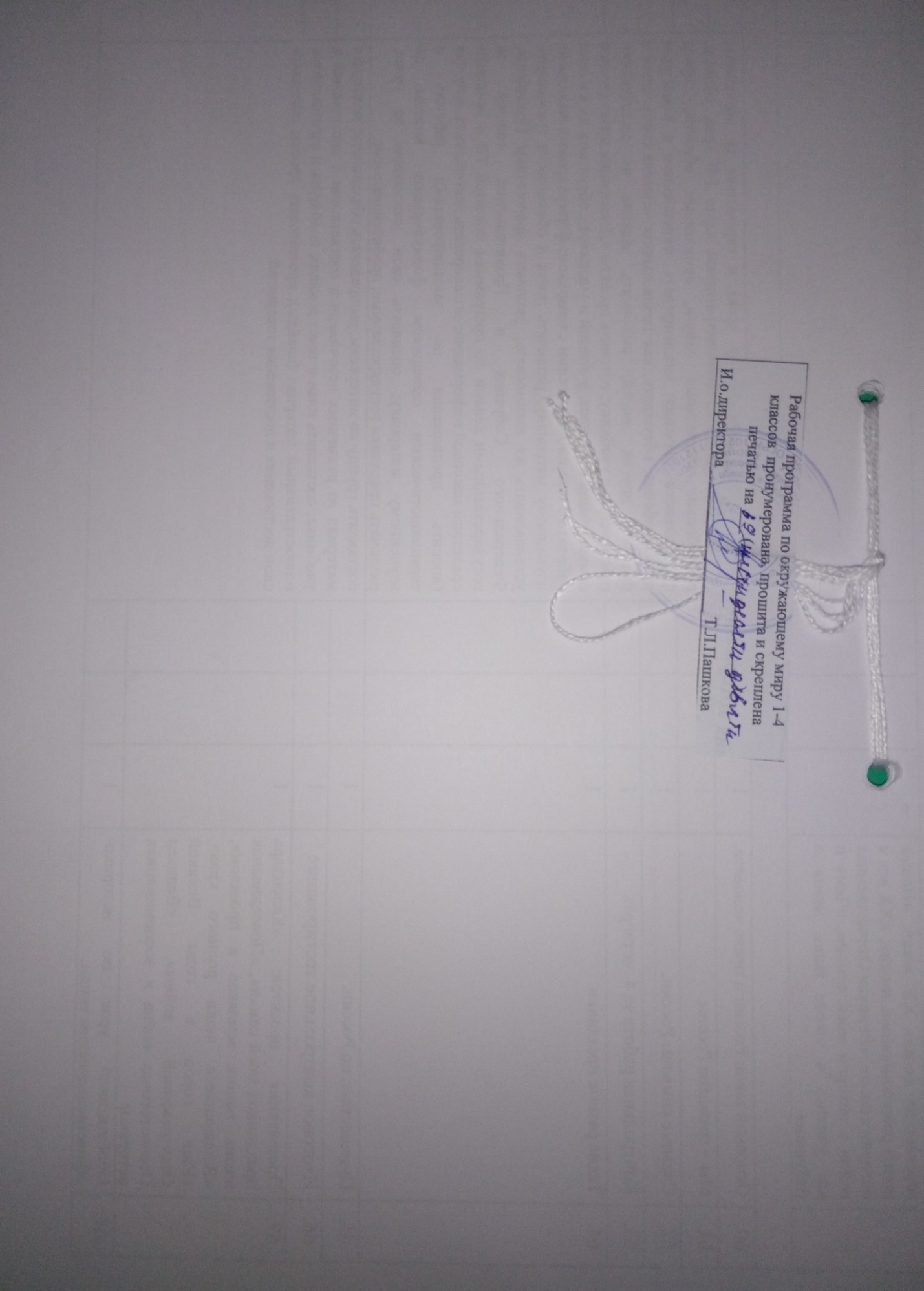 № п/пТема учебного занятияТема учебного занятияТема учебного занятияЧасы учебного времениПлановые срокиПлановые срокиПлановые срокиПлановые срокиХарактеристика основных видов деятельности№ п/пТема учебного занятияТема учебного занятияТема учебного занятияЧасы учебного времениПланФакт Факт Факт Характеристика основных видов деятельности1.Задавайте вопросы! Знакомство с учебником и учебными пособиями.Задавайте вопросы! Знакомство с учебником и учебными пособиями.Задавайте вопросы! Знакомство с учебником и учебными пособиями.1Учащиеся осваивают первоначальные умения: задавать вопросы; вступать в учебный диалог; пользоваться условными обозначениями учебника; различать способы и средства познания окружающего мира; оценивать результаты своей работы на уроке.Учащиеся осваивают первоначальные умения: задавать вопросы; вступать в учебный диалог; пользоваться условными обозначениями учебника; различать способы и средства познания окружающего мира; оценивать результаты своей работы на уроке.Радел «Что и кто» (20 часов)Радел «Что и кто» (20 часов)Радел «Что и кто» (20 часов)Радел «Что и кто» (20 часов)Радел «Что и кто» (20 часов)Радел «Что и кто» (20 часов)Радел «Что и кто» (20 часов)Радел «Что и кто» (20 часов)Радел «Что и кто» (20 часов)Радел «Что и кто» (20 часов)2Что такое Родина?Что такое Родина?11Понимать учебную задачу урока и стремится ее выполнить. Работать с картинкой картой России, актуализировать имеющиеся знания о природе и городах страны, занятиях жителей. Сравнивать, различать и описывать герб и флаг России; Рассказывать о малой родине и Москве как столице государства. Понимать учебную задачу урока и стремится ее выполнить. Работать с картинкой картой России, актуализировать имеющиеся знания о природе и городах страны, занятиях жителей. Сравнивать, различать и описывать герб и флаг России; Рассказывать о малой родине и Москве как столице государства. 3.Что мы знаем о народах России?Символика России и Белгородской области.Что мы знаем о народах России?Символика России и Белгородской области.11Понимать учебную задачу урока и стремится ее выполнить. Рассматривать иллюстрации учебника, сравнивать лица и национальные костюмы представителей разных народов. Работать в паре: рассказывать о национальных праздниках. Обсуждать, чем различаются народы России и что связывает их в единую семью. Работать со взрослыми: находить информацию о народах своего края.Понимать учебную задачу урока и стремится ее выполнить. Рассматривать иллюстрации учебника, сравнивать лица и национальные костюмы представителей разных народов. Работать в паре: рассказывать о национальных праздниках. Обсуждать, чем различаются народы России и что связывает их в единую семью. Работать со взрослыми: находить информацию о народах своего края.4.Что мы знаем о Москве?Что мы знаем о Москве?11Понимать учебную задачу урока и стремится ее выполнить. Рассматривать иллюстрации учебника, извлекать из них нужную информацию о Москве.Узнавать достопримечательности столицы. Работать в паре: рассказывать по фотографиям о жизни москвичей – своих сверстниках. Понимать учебную задачу урока и стремится ее выполнить. Рассматривать иллюстрации учебника, извлекать из них нужную информацию о Москве.Узнавать достопримечательности столицы. Работать в паре: рассказывать по фотографиям о жизни москвичей – своих сверстниках. 5.Проект «Моя малая Родина»Проект «Моя малая Родина»11В ходе выполнения проекта первоклассники учатся:-фотографировать наиболее значимые достопримечательности своей малой родины;-интервьюировать членов своей семьи об истории и достопримечательностях своей малой родины;-находить в семейном альбоме соответствующие материалы; составлять устный рассказ и выступать с подготовленным сообщением, опираясь на фотографии.В ходе выполнения проекта первоклассники учатся:-фотографировать наиболее значимые достопримечательности своей малой родины;-интервьюировать членов своей семьи об истории и достопримечательностях своей малой родины;-находить в семейном альбоме соответствующие материалы; составлять устный рассказ и выступать с подготовленным сообщением, опираясь на фотографии.6.Что у нас над головой?Что у нас над головой?11Понимать учебную задачу урока и стремится ее выполнить.Наблюдать и сравнивать дневное и ночное небо, рассказывать о нем. Моделировать форму Солнца. Работа в паре: моделировать форму созвездий. Находить на ночном небе ковш Большой Медведицы, проводить наблюдения за созвездиями, Луной, погодой. Отвечать на итоговые вопросы и оценивать свои достижения на уроке.Понимать учебную задачу урока и стремится ее выполнить.Наблюдать и сравнивать дневное и ночное небо, рассказывать о нем. Моделировать форму Солнца. Работа в паре: моделировать форму созвездий. Находить на ночном небе ковш Большой Медведицы, проводить наблюдения за созвездиями, Луной, погодой. Отвечать на итоговые вопросы и оценивать свои достижения на уроке.7. Экскурсия. Что у нас под ногами? Экскурсия. Что у нас под ногами?11Понимать учебную задачу урока и стремится ее выполнить.Группировать объекты неживой природы по разным признакам. Практическая работа: определять образцы камней по фотографиям, рисункам атласам – определителя.Различать гранит, кремень, известняк. Работать в паре: использовать представленную информацию для получения новых знаний, осуществлять самопроверку..Понимать учебную задачу урока и стремится ее выполнить.Группировать объекты неживой природы по разным признакам. Практическая работа: определять образцы камней по фотографиям, рисункам атласам – определителя.Различать гранит, кремень, известняк. Работать в паре: использовать представленную информацию для получения новых знаний, осуществлять самопроверку..8.Что общего у разных растений?Что общего у разных растений?11Понимать учебную задачу урока и стремится ее выполнить.Рассматривать иллюстрации учебника, извлекать из них нужную информацию Практическая работа в группе: находить у растений их части, показывать и называть.Работать в паре: использовать представленную информацию  для получения новых знаний. Различать цветки и соцветия, осуществлять самопроверку.Понимать учебную задачу урока и стремится ее выполнить.Рассматривать иллюстрации учебника, извлекать из них нужную информацию Практическая работа в группе: находить у растений их части, показывать и называть.Работать в паре: использовать представленную информацию  для получения новых знаний. Различать цветки и соцветия, осуществлять самопроверку.9.Что растет на подоконнике?Что растет на подоконнике?11Понимать учебную задачу урока и стремится ее выполнить.Наблюдать комнатные растения школы и узнавать их по рисункам. Практическая работа: определять комнатные растения с помощью атласа – определителя. Различать различные растения. Работать в паре: использовать представленную информацию для получения новых знаний о родине комнатных растений, осуществлять самопроверку. Приводить примеры комнатных растений.Понимать учебную задачу урока и стремится ее выполнить.Наблюдать комнатные растения школы и узнавать их по рисункам. Практическая работа: определять комнатные растения с помощью атласа – определителя. Различать различные растения. Работать в паре: использовать представленную информацию для получения новых знаний о родине комнатных растений, осуществлять самопроверку. Приводить примеры комнатных растений.10.Экскурсия. Что растет на клумбе? Экскурсия. Что растет на клумбе? 11Понимать учебную задачу урока и стремится ее выполнить.Наблюдать растения клумбы и дачного участка и узнавать их по рисункам. Практическая работа: узнать по фотографии растения цветниками с помощью атласа – определителя. Работать в паре: узнавать по фотографиям растения цветника, осуществлять самопроверку. Рассказывать о любимом растении. Понимать учебную задачу урока и стремится ее выполнить.Наблюдать растения клумбы и дачного участка и узнавать их по рисункам. Практическая работа: узнать по фотографии растения цветниками с помощью атласа – определителя. Работать в паре: узнавать по фотографиям растения цветника, осуществлять самопроверку. Рассказывать о любимом растении. 11.Экскурсия. Что это за листья?Экскурсия. Что это за листья?11Понимать учебную задачу урока и стараться ее выполнять.Наблюдать осенние изменения окраски листьев на деревьях. Узнавать листья в осеннем букете, в гербарии, на рисунках и фотографиях. Сравнивать и группировать листья по различным признакам. Практическая работа в группе: определять деревья по листьям, описывать внешний вид листьев какого- либо дерева. Понимать учебную задачу урока и стараться ее выполнять.Наблюдать осенние изменения окраски листьев на деревьях. Узнавать листья в осеннем букете, в гербарии, на рисунках и фотографиях. Сравнивать и группировать листья по различным признакам. Практическая работа в группе: определять деревья по листьям, описывать внешний вид листьев какого- либо дерева. 12.Что такое хвоинки?Что такое хвоинки?11Понимать учебную задачу урока и стремиться ее выполнить. Различать лиственные и хвойные деревья.Сравнивать ель и сосну. Описывать дерево по плану. Понимать учебную задачу урока и стремиться ее выполнить. Различать лиственные и хвойные деревья.Сравнивать ель и сосну. Описывать дерево по плану. 13.Кто такие насекомые?Кто такие насекомые?11Понимать учебную задачу урока и стремиться ее выполнять. Рассматривать иллюстрации учебника, извлекать из них информацию о строении насекомых, сравнивать части тела различных насекомых.Работать в паре: узнавать насекомых на рисунке, определять насекомых с помощью атласа – определителя, осуществлять самопроверку, приводить примеры насекомых. Сочинять и рассказывать сказочные истории по рисункам.Понимать учебную задачу урока и стремиться ее выполнять. Рассматривать иллюстрации учебника, извлекать из них информацию о строении насекомых, сравнивать части тела различных насекомых.Работать в паре: узнавать насекомых на рисунке, определять насекомых с помощью атласа – определителя, осуществлять самопроверку, приводить примеры насекомых. Сочинять и рассказывать сказочные истории по рисункам.14.Кто такие рыбы?Кто такие рыбы?11Понимать учебную задачу урока и стремиться ее выполнять. Рассматривать иллюстрации учебника, извлекать из них нужную информацию. Моделировать строение чешуи рыбы с помощью монет или кружочков из фольги. Работать в паре: узнавать рыб на рисунке, осуществлять самопроверку. Описывать рыбу по плану.Приводить примеры речных и морских рыб с помощью атласа определителя. Понимать учебную задачу урока и стремиться ее выполнять. Рассматривать иллюстрации учебника, извлекать из них нужную информацию. Моделировать строение чешуи рыбы с помощью монет или кружочков из фольги. Работать в паре: узнавать рыб на рисунке, осуществлять самопроверку. Описывать рыбу по плану.Приводить примеры речных и морских рыб с помощью атласа определителя. 15.Кто такие птицы?Кто такие птицы?11Понимать учебную задачу и стремиться ее выполнять.Рассматривать иллюстрации учебника, извлекать из них нужную информацию. Практическая работа: исследовать строение пера птицы. Работа в паре: узнавать птиц на рисунке, определять птиц с помощью атласа –определителя, проводить самопроверку. Описывать птицу по плану. Рассказывать  сказочную историю по рисунку.Понимать учебную задачу и стремиться ее выполнять.Рассматривать иллюстрации учебника, извлекать из них нужную информацию. Практическая работа: исследовать строение пера птицы. Работа в паре: узнавать птиц на рисунке, определять птиц с помощью атласа –определителя, проводить самопроверку. Описывать птицу по плану. Рассказывать  сказочную историю по рисунку.16.Кто такие звери?Животный мир Белгородской области.Кто такие звери?Животный мир Белгородской области.11Понимать учебную задачу урока и стремиться ее выполнить. Рассматривать иллюстрации учебника, извлекать из них нужную информацию. Практическая работа: исследовать строение шерсти зверей. Работа в паре: узнавать зверей на рисунке, определять зверей с помощью атласа – определителя, проводить самопроверку. Устанавливать связь между строением тела зверя и его образом жизни. Понимать учебную задачу урока и стремиться ее выполнить. Рассматривать иллюстрации учебника, извлекать из них нужную информацию. Практическая работа: исследовать строение шерсти зверей. Работа в паре: узнавать зверей на рисунке, определять зверей с помощью атласа – определителя, проводить самопроверку. Устанавливать связь между строением тела зверя и его образом жизни. 17.Что окружает нас дома?Что окружает нас дома?11Понимать учебную задачу урока и стремиться ее выполнить. Характеризовать назначение бытовых предметов. Находить на рисунке предметы определенных групп. Работать в паре: группировать предметы домашнего обихода, проводить взаимопроверку. Приводить примеры предметов разных групп. Понимать учебную задачу урока и стремиться ее выполнить. Характеризовать назначение бытовых предметов. Находить на рисунке предметы определенных групп. Работать в паре: группировать предметы домашнего обихода, проводить взаимопроверку. Приводить примеры предметов разных групп. 18.Что умеет компьютер?Что умеет компьютер?11Понимать учебную задачу урока и стремиться ее выполнить. Определять составные части компьютера.Характеризовать назначение частей компьютера. Сравнивать стационарный компьютер и ноутбук.Работать в паре: рассказывать о возможностях компьютера, обсуждать значение компьютера в нашей жизни. Моделировать устройство компьютера. Соблюдать правила безопасного обращения с компьютером..Понимать учебную задачу урока и стремиться ее выполнить. Определять составные части компьютера.Характеризовать назначение частей компьютера. Сравнивать стационарный компьютер и ноутбук.Работать в паре: рассказывать о возможностях компьютера, обсуждать значение компьютера в нашей жизни. Моделировать устройство компьютера. Соблюдать правила безопасного обращения с компьютером..19.Что вокруг нас может быть опасным?Что вокруг нас может быть опасным?11Понимать учебную задачу и стремиться ее выполнять.Выявлять потенциально опасные предметы домашнего обихода. Характеризовать опасность бытовых предметов  оценивать свои достижения на уроке. Работать в паре: формулировать правила перехода улицы, проводить самопроверку. Моделировать устройства светофора.Оценивать своё обращение с предметами домашнего обихода и поведения на дороге. Сочинять и рассказывать сказку по рисунку учебника Понимать учебную задачу и стремиться ее выполнять.Выявлять потенциально опасные предметы домашнего обихода. Характеризовать опасность бытовых предметов  оценивать свои достижения на уроке. Работать в паре: формулировать правила перехода улицы, проводить самопроверку. Моделировать устройства светофора.Оценивать своё обращение с предметами домашнего обихода и поведения на дороге. Сочинять и рассказывать сказку по рисунку учебника 20.На что похожа наша планета?На что похожа наша планета?11Понимать учебную задачу урока и стремиться ее выполнять. Выдвигать предположения и доказывать их.Использовать глобус для знакомства с формой нашей планеты. Работать в паре: рассматривать рисунки –схемы и объяснять особенности движения Земли. Моделировать форму Земли.Понимать учебную задачу урока и стремиться ее выполнять. Выдвигать предположения и доказывать их.Использовать глобус для знакомства с формой нашей планеты. Работать в паре: рассматривать рисунки –схемы и объяснять особенности движения Земли. Моделировать форму Земли.21.Проверим себя и оценим свои достижения по разделу «Что и кто?»Презентация проекта «Моя малая Родина»Проверим себя и оценим свои достижения по разделу «Что и кто?»Презентация проекта «Моя малая Родина»11Выполнять тестовые задания учебника. Выступать с сообщениями, иллюстрировать их наглядными материалами. Обсуждать выступления учащихся. Оценивать свои достижения и достижения других учащихся.Выполнять тестовые задания учебника. Выступать с сообщениями, иллюстрировать их наглядными материалами. Обсуждать выступления учащихся. Оценивать свои достижения и достижения других учащихся.22.Как живет семья? Проект «Моя семья»Как живет семья? Проект «Моя семья»11Понимать учебную задачу урока и стремиться ее выполнять. Рассказывать о жизни семьи по рисункам учебника и об интересных событиях в жизни своей семьи .Называть по именам (отчествам, фамилиям) членов своей семьи. Оценивать значение семьи для человека и общества.Отбирать из семейного альбома фотографии членов семьи во время значимых для семьи событий. Оценивать значение семейных альбомов для укрепления семейных отношений. Понимать учебную задачу урока и стремиться ее выполнять. Рассказывать о жизни семьи по рисункам учебника и об интересных событиях в жизни своей семьи .Называть по именам (отчествам, фамилиям) членов своей семьи. Оценивать значение семьи для человека и общества.Отбирать из семейного альбома фотографии членов семьи во время значимых для семьи событий. Оценивать значение семейных альбомов для укрепления семейных отношений. 23.Откуда в наш дом приходит вода и куда она уходит?Откуда в наш дом приходит вода и куда она уходит?11Понимать учебную задачу урока и стремиться ее выполнять. Прослеживать по рисунку –схеме путь воды.Выяснять опасность употребления загрязненной воды.Практическая работа: проводить опыты, показывающие загрязнение воды и ее очистку.Понимать учебную задачу урока и стремиться ее выполнять. Прослеживать по рисунку –схеме путь воды.Выяснять опасность употребления загрязненной воды.Практическая работа: проводить опыты, показывающие загрязнение воды и ее очистку.24.Откуда в наш дом приходит электричество?Откуда в наш дом приходит электричество?11Понимать учебную задачу урока и стремиться ее выполнять. Отличать электроприборы от других бытовых предметов, не использующих электричество.Запомнить правила обращения с электроприборами и с электричеством. Анализировать схему выработки электричества и способа его доставки потребителям и обсуждать необходимость  экономии электроэнергии.Практическая работа в паре: собирать простейшую электрическую цепь.  Понимать учебную задачу урока и стремиться ее выполнять. Отличать электроприборы от других бытовых предметов, не использующих электричество.Запомнить правила обращения с электроприборами и с электричеством. Анализировать схему выработки электричества и способа его доставки потребителям и обсуждать необходимость  экономии электроэнергии.Практическая работа в паре: собирать простейшую электрическую цепь.  25.Как путешествует письмо?Как путешествует письмо?11Понимать учебную задачу урока и стремиться ее выполнять. Наблюдать за работой почты и рассказать о ней. Работать в паре: строить из разрезных деталей схему доставки почтовых отправлений, рассказывать по схеме о путешествии письма, проводить взаимопроверку.Различать почтовые отправления: письмо, бандероль, посылки, открытки. Работать в группе: высказывать предположения о содержании иллюстраций и осуществлять взаимопроверку. Понимать учебную задачу урока и стремиться ее выполнять. Наблюдать за работой почты и рассказать о ней. Работать в паре: строить из разрезных деталей схему доставки почтовых отправлений, рассказывать по схеме о путешествии письма, проводить взаимопроверку.Различать почтовые отправления: письмо, бандероль, посылки, открытки. Работать в группе: высказывать предположения о содержании иллюстраций и осуществлять взаимопроверку. 26.Куда текут реки?Куда текут реки?11Понимать учебную задачу урока и стремиться ее выполнять. Прослеживать по рисунку – схеме путь воды из реки в море. Сравнивать реку и море. Различать пресную и соленую воду. Практическая работа в паре: рассматривать морскую соль и проводить опыт по «изготовлению» морской воды. Сочинять и рассказывать сказочную историю по рисунку. Понимать учебную задачу урока и стремиться ее выполнять. Прослеживать по рисунку – схеме путь воды из реки в море. Сравнивать реку и море. Различать пресную и соленую воду. Практическая работа в паре: рассматривать морскую соль и проводить опыт по «изготовлению» морской воды. Сочинять и рассказывать сказочную историю по рисунку. 27.Откуда берется снег и лед?Откуда берется снег и лед?11Понимать учебную задачу урока и стремиться ее выполнять . Наблюдать форму снежинок и отображать ее рисунках. Практическая работа в группе: проводить опыты по исследованию снега и льда в соответствии с инструкциями, формулировать  выводы из опытов. Понимать учебную задачу урока и стремиться ее выполнять . Наблюдать форму снежинок и отображать ее рисунках. Практическая работа в группе: проводить опыты по исследованию снега и льда в соответствии с инструкциями, формулировать  выводы из опытов. 28.Как живут растения?Как живут растения?11Понимать учебную задачу урока и стремиться ее выполнять. Наблюдать за ростом и развитием растений, рассказывать о своих наблюдениях. Прослеживать по рисунку –схеме этапы жизни растений. Формулировать выводы об условиях, необходимых для жизни растений.Практическая работа в паре: ухаживать за комнатными растениями. Понимать учебную задачу урока и стремиться ее выполнять. Наблюдать за ростом и развитием растений, рассказывать о своих наблюдениях. Прослеживать по рисунку –схеме этапы жизни растений. Формулировать выводы об условиях, необходимых для жизни растений.Практическая работа в паре: ухаживать за комнатными растениями. 29.Как  живут животные?Как  живут животные?11Понимать учебную задачу урока и стремиться ее выполнять. Наблюдать за жизнью животных и рассказывать о своих наблюдениях. Работа в группе: выполнять задания, формулировать выводы, осуществлять самопроверкуПонимать учебную задачу урока и стремиться ее выполнять. Наблюдать за жизнью животных и рассказывать о своих наблюдениях. Работа в группе: выполнять задания, формулировать выводы, осуществлять самопроверку30.Экскурсия. Как зимой помочь птицам?Экскурсия. Как зимой помочь птицам?11Понимать учебную задачу урока и стремиться ее выполнять. Наблюдать  , различать зимующих птиц по рисункам и в природе. Обсуждать формы кормушек и виды корма для птиц. Практическая работа в паре: изготовление простейшей кормушки для птиц. Запомнить правила подкормки птицПонимать учебную задачу урока и стремиться ее выполнять. Наблюдать  , различать зимующих птиц по рисункам и в природе. Обсуждать формы кормушек и виды корма для птиц. Практическая работа в паре: изготовление простейшей кормушки для птиц. Запомнить правила подкормки птиц31.Откуда берется и куда девается мусор?Откуда берется и куда девается мусор?11Понимать учебную задачу урока и стремиться ее выполнять. Определять с помощью рисунков учебника источники возникновения мусора и способы его утилизации. Обсуждать важность соблюдения чистоты в быту, в городе и в природном окружении, необходимость реального сбора мусора. Практическая работа в группе: сортировать мусор по характеру материала. Сочинять и рассказывать сказочную историю по рисунку.  Понимать учебную задачу урока и стремиться ее выполнять. Определять с помощью рисунков учебника источники возникновения мусора и способы его утилизации. Обсуждать важность соблюдения чистоты в быту, в городе и в природном окружении, необходимость реального сбора мусора. Практическая работа в группе: сортировать мусор по характеру материала. Сочинять и рассказывать сказочную историю по рисунку.  32.Откуда в снежинках грязь?Откуда в снежинках грязь?11Понимать учебную задачу урока и стремиться ее выполнять. Практическая работа в паре: исследовать снежки и снеговую воду на наличие загрязнений и обсуждать источники появления загрязнений в снеге.Формулировать предложения по защите окружающей среды от загрязнений. Сочинять и рассказывать сказку на предложенную тему. Понимать учебную задачу урока и стремиться ее выполнять. Практическая работа в паре: исследовать снежки и снеговую воду на наличие загрязнений и обсуждать источники появления загрязнений в снеге.Формулировать предложения по защите окружающей среды от загрязнений. Сочинять и рассказывать сказку на предложенную тему. 33.Проверим себя и оценим свои достижения по разделу «Как, откуда и куда?»Презентация проекта «Моя семья»Проверим себя и оценим свои достижения по разделу «Как, откуда и куда?»Презентация проекта «Моя семья»11Выполнять тестовые задания учебника. Выступать с подготовленными сообщениями, иллюстрировать их наглядными материалами.  Обсуждать выступления учащихся. Оценивать свои достижения и достижения других учащихся.Выполнять тестовые задания учебника. Выступать с подготовленными сообщениями, иллюстрировать их наглядными материалами.  Обсуждать выступления учащихся. Оценивать свои достижения и достижения других учащихся.34.Когда учиться интересно?111Понимать учебную задачу и стремиться ее выполнить.Анализировать иллюстрации учебника, обсуждать условия интересной и успешной учебы. Работать в паре: сравнивать фотографии в учебнике и рассказывать о случаях взаимопомощи в классе. Рассказывать о своем учителе и формулировать выводы из коллективного обсуждения.Понимать учебную задачу и стремиться ее выполнить.Анализировать иллюстрации учебника, обсуждать условия интересной и успешной учебы. Работать в паре: сравнивать фотографии в учебнике и рассказывать о случаях взаимопомощи в классе. Рассказывать о своем учителе и формулировать выводы из коллективного обсуждения.Понимать учебную задачу и стремиться ее выполнить.Анализировать иллюстрации учебника, обсуждать условия интересной и успешной учебы. Работать в паре: сравнивать фотографии в учебнике и рассказывать о случаях взаимопомощи в классе. Рассказывать о своем учителе и формулировать выводы из коллективного обсуждения.Понимать учебную задачу и стремиться ее выполнить.Анализировать иллюстрации учебника, обсуждать условия интересной и успешной учебы. Работать в паре: сравнивать фотографии в учебнике и рассказывать о случаях взаимопомощи в классе. Рассказывать о своем учителе и формулировать выводы из коллективного обсуждения.35.Проект «Мой класс и моя школа»111Понимать учебную задачу и стремиться ее выполнить. Коллективно составлять рассказ  о классе и школе.Презентовать итоги коллективного проекта, сопровождая рассказ фотографиями (слайдами). Оформлять фотовыставку. Фотографировать наиболее интересные события в классе, здании школы, классную комнату.Понимать учебную задачу и стремиться ее выполнить. Коллективно составлять рассказ  о классе и школе.Презентовать итоги коллективного проекта, сопровождая рассказ фотографиями (слайдами). Оформлять фотовыставку. Фотографировать наиболее интересные события в классе, здании школы, классную комнату.Понимать учебную задачу и стремиться ее выполнить. Коллективно составлять рассказ  о классе и школе.Презентовать итоги коллективного проекта, сопровождая рассказ фотографиями (слайдами). Оформлять фотовыставку. Фотографировать наиболее интересные события в классе, здании школы, классную комнату.Понимать учебную задачу и стремиться ее выполнить. Коллективно составлять рассказ  о классе и школе.Презентовать итоги коллективного проекта, сопровождая рассказ фотографиями (слайдами). Оформлять фотовыставку. Фотографировать наиболее интересные события в классе, здании школы, классную комнату.36.Когда придет суббота?111Понимать учебную задачу и стремиться ее выполнить.Анализировать иллюстрации учебника, различать прошлое, настоящее и будущее. Работать в паре: отображать с помощью карточек последовательность дней недели, название дней недели в правильной последовательности, проводить взаимоконтроль. Называть любимый день недели и объяснять почему именно он является любимым. Сочинять и рассказывать сказочную историю по рисунку. Отвечать на итоговые вопросы и оценивать свои достижения на уроке.Понимать учебную задачу и стремиться ее выполнить.Анализировать иллюстрации учебника, различать прошлое, настоящее и будущее. Работать в паре: отображать с помощью карточек последовательность дней недели, название дней недели в правильной последовательности, проводить взаимоконтроль. Называть любимый день недели и объяснять почему именно он является любимым. Сочинять и рассказывать сказочную историю по рисунку. Отвечать на итоговые вопросы и оценивать свои достижения на уроке.Понимать учебную задачу и стремиться ее выполнить.Анализировать иллюстрации учебника, различать прошлое, настоящее и будущее. Работать в паре: отображать с помощью карточек последовательность дней недели, название дней недели в правильной последовательности, проводить взаимоконтроль. Называть любимый день недели и объяснять почему именно он является любимым. Сочинять и рассказывать сказочную историю по рисунку. Отвечать на итоговые вопросы и оценивать свои достижения на уроке.Понимать учебную задачу и стремиться ее выполнить.Анализировать иллюстрации учебника, различать прошлое, настоящее и будущее. Работать в паре: отображать с помощью карточек последовательность дней недели, название дней недели в правильной последовательности, проводить взаимоконтроль. Называть любимый день недели и объяснять почему именно он является любимым. Сочинять и рассказывать сказочную историю по рисунку. Отвечать на итоговые вопросы и оценивать свои достижения на уроке.37.Когда наступит лето?Времена года в Белгородской области.111Понимать учебную задачу и стремиться ее выполнить.Анализировать схему смены времен года и называть времена года в правильной последовательности, соотносить времена года и месяцы, использовать цветные фишки для выполнения заданий, характеризовать природные явления.Работать в паре: находить несоответствия в природных явлениях на рисунках учебник. Понимать учебную задачу и стремиться ее выполнить.Анализировать схему смены времен года и называть времена года в правильной последовательности, соотносить времена года и месяцы, использовать цветные фишки для выполнения заданий, характеризовать природные явления.Работать в паре: находить несоответствия в природных явлениях на рисунках учебник. Понимать учебную задачу и стремиться ее выполнить.Анализировать схему смены времен года и называть времена года в правильной последовательности, соотносить времена года и месяцы, использовать цветные фишки для выполнения заданий, характеризовать природные явления.Работать в паре: находить несоответствия в природных явлениях на рисунках учебник. Понимать учебную задачу и стремиться ее выполнить.Анализировать схему смены времен года и называть времена года в правильной последовательности, соотносить времена года и месяцы, использовать цветные фишки для выполнения заданий, характеризовать природные явления.Работать в паре: находить несоответствия в природных явлениях на рисунках учебник. 38.Где живут белые медведи?111Понимать учебную задачу и стремиться ее выполнить.Практическая работа в парах: находить на глобусе Северный Ледовитый океан и Антарктиду, характеризовать их, осуществлять самоконтроль. Рассматривать и сравнивать иллюстрации учебника, извлекать из них информацию о животном мире холодных  районов. Приводить примеры животных холодных районов. Устанавливать связь между строением, образом жизни животных и природными условиями. Понимать учебную задачу и стремиться ее выполнить.Практическая работа в парах: находить на глобусе Северный Ледовитый океан и Антарктиду, характеризовать их, осуществлять самоконтроль. Рассматривать и сравнивать иллюстрации учебника, извлекать из них информацию о животном мире холодных  районов. Приводить примеры животных холодных районов. Устанавливать связь между строением, образом жизни животных и природными условиями. Понимать учебную задачу и стремиться ее выполнить.Практическая работа в парах: находить на глобусе Северный Ледовитый океан и Антарктиду, характеризовать их, осуществлять самоконтроль. Рассматривать и сравнивать иллюстрации учебника, извлекать из них информацию о животном мире холодных  районов. Приводить примеры животных холодных районов. Устанавливать связь между строением, образом жизни животных и природными условиями. Понимать учебную задачу и стремиться ее выполнить.Практическая работа в парах: находить на глобусе Северный Ледовитый океан и Антарктиду, характеризовать их, осуществлять самоконтроль. Рассматривать и сравнивать иллюстрации учебника, извлекать из них информацию о животном мире холодных  районов. Приводить примеры животных холодных районов. Устанавливать связь между строением, образом жизни животных и природными условиями. 39.Где живут слоны?111Понимать учебную задачу и стремиться ее выполнить.Практическая работа в парах: находить на глобусе экватор  и жаркие районы Земли и характеризовать их, осуществлять самопроверку. Работать в группах: анализировать рисунок учебника, рассказывать по плану о полученной информации.Приводить примеры животных жарких районов.Устанавливать связь между строением, образом жизни животных и природными условиями. Понимать учебную задачу и стремиться ее выполнить.Практическая работа в парах: находить на глобусе экватор  и жаркие районы Земли и характеризовать их, осуществлять самопроверку. Работать в группах: анализировать рисунок учебника, рассказывать по плану о полученной информации.Приводить примеры животных жарких районов.Устанавливать связь между строением, образом жизни животных и природными условиями. Понимать учебную задачу и стремиться ее выполнить.Практическая работа в парах: находить на глобусе экватор  и жаркие районы Земли и характеризовать их, осуществлять самопроверку. Работать в группах: анализировать рисунок учебника, рассказывать по плану о полученной информации.Приводить примеры животных жарких районов.Устанавливать связь между строением, образом жизни животных и природными условиями. Понимать учебную задачу и стремиться ее выполнить.Практическая работа в парах: находить на глобусе экватор  и жаркие районы Земли и характеризовать их, осуществлять самопроверку. Работать в группах: анализировать рисунок учебника, рассказывать по плану о полученной информации.Приводить примеры животных жарких районов.Устанавливать связь между строением, образом жизни животных и природными условиями. 40.Где зимуют птицы?111Понимать учебную задачу и стремиться ее выполнить.Различать зимующих и перелетных птиц и группировать птиц с использованием цветных фишек. Работа в паре: выдвигать предположения о местах зимовок птиц и доказывать их. Объяснять причины отлета птиц в теплые края и приводить примеры зимующих и перелетных птиц.Понимать учебную задачу и стремиться ее выполнить.Различать зимующих и перелетных птиц и группировать птиц с использованием цветных фишек. Работа в паре: выдвигать предположения о местах зимовок птиц и доказывать их. Объяснять причины отлета птиц в теплые края и приводить примеры зимующих и перелетных птиц.Понимать учебную задачу и стремиться ее выполнить.Различать зимующих и перелетных птиц и группировать птиц с использованием цветных фишек. Работа в паре: выдвигать предположения о местах зимовок птиц и доказывать их. Объяснять причины отлета птиц в теплые края и приводить примеры зимующих и перелетных птиц.Понимать учебную задачу и стремиться ее выполнить.Различать зимующих и перелетных птиц и группировать птиц с использованием цветных фишек. Работа в паре: выдвигать предположения о местах зимовок птиц и доказывать их. Объяснять причины отлета птиц в теплые края и приводить примеры зимующих и перелетных птиц.41.Когда появилась одежда?111Понимать учебную задачу и стремиться ее выполнить.Прослеживать с помощью иллюстраций учебника историю  появления одежды и развития моды, описывая одежду людей по рисунку. Отличать национальную одежду своего народа от одежды других народов. Работать в паре: различать типы одежды в зависимости от ее назначения, подбирать одежду для разных случаев. Понимать учебную задачу и стремиться ее выполнить.Прослеживать с помощью иллюстраций учебника историю  появления одежды и развития моды, описывая одежду людей по рисунку. Отличать национальную одежду своего народа от одежды других народов. Работать в паре: различать типы одежды в зависимости от ее назначения, подбирать одежду для разных случаев. Понимать учебную задачу и стремиться ее выполнить.Прослеживать с помощью иллюстраций учебника историю  появления одежды и развития моды, описывая одежду людей по рисунку. Отличать национальную одежду своего народа от одежды других народов. Работать в паре: различать типы одежды в зависимости от ее назначения, подбирать одежду для разных случаев. Понимать учебную задачу и стремиться ее выполнить.Прослеживать с помощью иллюстраций учебника историю  появления одежды и развития моды, описывая одежду людей по рисунку. Отличать национальную одежду своего народа от одежды других народов. Работать в паре: различать типы одежды в зависимости от ее назначения, подбирать одежду для разных случаев. 42.Когда изобрели велосипед?111Понимать учебную задачу и стремиться ее выполнить.Сравнивать старинные и современные велосипеды. Извлекать из учебника информацию об устройстве велосипеда. Обсуждать роль велосипеда в нашей жизни и запомнить правила безопасной езды на велосипеде.Понимать учебную задачу и стремиться ее выполнить.Сравнивать старинные и современные велосипеды. Извлекать из учебника информацию об устройстве велосипеда. Обсуждать роль велосипеда в нашей жизни и запомнить правила безопасной езды на велосипеде.Понимать учебную задачу и стремиться ее выполнить.Сравнивать старинные и современные велосипеды. Извлекать из учебника информацию об устройстве велосипеда. Обсуждать роль велосипеда в нашей жизни и запомнить правила безопасной езды на велосипеде.Понимать учебную задачу и стремиться ее выполнить.Сравнивать старинные и современные велосипеды. Извлекать из учебника информацию об устройстве велосипеда. Обсуждать роль велосипеда в нашей жизни и запомнить правила безопасной езды на велосипеде.43.Когда мы станем взрослыми?111Понимать учебную задачу и стремиться ее выполнить.Сравнивать жизнь взрослого и ребенка. Определять по фотографиям в учебнике профессии людей, рассказывать о профессиях своих родителей и старших членов семьи, обсуждать какие профессии будут востребованы. Сравнивать рисунки учебника, формулировать выводы в соответствии с заданиями.Рассуждать о том, что в окружающем мире зависит от наших поступков. Понимать учебную задачу и стремиться ее выполнить.Сравнивать жизнь взрослого и ребенка. Определять по фотографиям в учебнике профессии людей, рассказывать о профессиях своих родителей и старших членов семьи, обсуждать какие профессии будут востребованы. Сравнивать рисунки учебника, формулировать выводы в соответствии с заданиями.Рассуждать о том, что в окружающем мире зависит от наших поступков. Понимать учебную задачу и стремиться ее выполнить.Сравнивать жизнь взрослого и ребенка. Определять по фотографиям в учебнике профессии людей, рассказывать о профессиях своих родителей и старших членов семьи, обсуждать какие профессии будут востребованы. Сравнивать рисунки учебника, формулировать выводы в соответствии с заданиями.Рассуждать о том, что в окружающем мире зависит от наших поступков. Понимать учебную задачу и стремиться ее выполнить.Сравнивать жизнь взрослого и ребенка. Определять по фотографиям в учебнике профессии людей, рассказывать о профессиях своих родителей и старших членов семьи, обсуждать какие профессии будут востребованы. Сравнивать рисунки учебника, формулировать выводы в соответствии с заданиями.Рассуждать о том, что в окружающем мире зависит от наших поступков. 44.Проверим себя и оценим свои достижения по разделу «Где и когда?» презентация проекта «Мой класс и моя школа»111Выполнять тестовые задания учебника. Выступать с подготовленными сообщениями, иллюстрировать их наглядными материалами.  Обсуждать выступления учащихся.Оценивать свои достижения и достижения других учащихся.Выполнять тестовые задания учебника. Выступать с подготовленными сообщениями, иллюстрировать их наглядными материалами.  Обсуждать выступления учащихся.Оценивать свои достижения и достижения других учащихся.Выполнять тестовые задания учебника. Выступать с подготовленными сообщениями, иллюстрировать их наглядными материалами.  Обсуждать выступления учащихся.Оценивать свои достижения и достижения других учащихся.Выполнять тестовые задания учебника. Выступать с подготовленными сообщениями, иллюстрировать их наглядными материалами.  Обсуждать выступления учащихся.Оценивать свои достижения и достижения других учащихся.45.Почему  солнце светит днем, а звезды ночью?111Понимать учебную задачу и стремиться ее выполнить.Сопоставлять видимые и реальные размеры звезд в том числе и Солнца. Работать в паре: моделировать форму, цвет, сравнительные размеры некоторых звезд (Альдебаран, Регул, Солнце, Сириус). Использовать атлас – определитель для получения нужной информации, моделировать созвездие Льва.Понимать учебную задачу и стремиться ее выполнить.Сопоставлять видимые и реальные размеры звезд в том числе и Солнца. Работать в паре: моделировать форму, цвет, сравнительные размеры некоторых звезд (Альдебаран, Регул, Солнце, Сириус). Использовать атлас – определитель для получения нужной информации, моделировать созвездие Льва.Понимать учебную задачу и стремиться ее выполнить.Сопоставлять видимые и реальные размеры звезд в том числе и Солнца. Работать в паре: моделировать форму, цвет, сравнительные размеры некоторых звезд (Альдебаран, Регул, Солнце, Сириус). Использовать атлас – определитель для получения нужной информации, моделировать созвездие Льва.Понимать учебную задачу и стремиться ее выполнить.Сопоставлять видимые и реальные размеры звезд в том числе и Солнца. Работать в паре: моделировать форму, цвет, сравнительные размеры некоторых звезд (Альдебаран, Регул, Солнце, Сириус). Использовать атлас – определитель для получения нужной информации, моделировать созвездие Льва.46.Почему Луна бывает разной?111Понимать учебную задачу и стремиться ее выполнить.Анализировать схемы движения Луны вокруг Земли и освещения ее поверхности  Солнцем, формулировать выводы о причинах изменения внешнего вида Луны. Моделировать из пластилина форму Луны. Рассказывать с помощью рисунков в учебнике об изучении Луны учеными, осуществлять самопроверкуПонимать учебную задачу и стремиться ее выполнить.Анализировать схемы движения Луны вокруг Земли и освещения ее поверхности  Солнцем, формулировать выводы о причинах изменения внешнего вида Луны. Моделировать из пластилина форму Луны. Рассказывать с помощью рисунков в учебнике об изучении Луны учеными, осуществлять самопроверкуПонимать учебную задачу и стремиться ее выполнить.Анализировать схемы движения Луны вокруг Земли и освещения ее поверхности  Солнцем, формулировать выводы о причинах изменения внешнего вида Луны. Моделировать из пластилина форму Луны. Рассказывать с помощью рисунков в учебнике об изучении Луны учеными, осуществлять самопроверкуПонимать учебную задачу и стремиться ее выполнить.Анализировать схемы движения Луны вокруг Земли и освещения ее поверхности  Солнцем, формулировать выводы о причинах изменения внешнего вида Луны. Моделировать из пластилина форму Луны. Рассказывать с помощью рисунков в учебнике об изучении Луны учеными, осуществлять самопроверку47.Почему идет дождь и дует ветер?111Понимать учебную задачу и стремиться ее выполнить. Наблюдать за дождем и ветром. Работать в группе: рассказывать по рисунку учебника о видах дождя (ливень, косохлёст, ситничек); отбирать из списка слов те, которые подходят для описания ветра; объяснять причины возникновения дождя и ветра. Сочинять и рассказывать сказку по рисунку.  Отвечать на итоговые вопросы и оценивать свои достижения на уроке.Понимать учебную задачу и стремиться ее выполнить. Наблюдать за дождем и ветром. Работать в группе: рассказывать по рисунку учебника о видах дождя (ливень, косохлёст, ситничек); отбирать из списка слов те, которые подходят для описания ветра; объяснять причины возникновения дождя и ветра. Сочинять и рассказывать сказку по рисунку.  Отвечать на итоговые вопросы и оценивать свои достижения на уроке.Понимать учебную задачу и стремиться ее выполнить. Наблюдать за дождем и ветром. Работать в группе: рассказывать по рисунку учебника о видах дождя (ливень, косохлёст, ситничек); отбирать из списка слов те, которые подходят для описания ветра; объяснять причины возникновения дождя и ветра. Сочинять и рассказывать сказку по рисунку.  Отвечать на итоговые вопросы и оценивать свои достижения на уроке.Понимать учебную задачу и стремиться ее выполнить. Наблюдать за дождем и ветром. Работать в группе: рассказывать по рисунку учебника о видах дождя (ливень, косохлёст, ситничек); отбирать из списка слов те, которые подходят для описания ветра; объяснять причины возникновения дождя и ветра. Сочинять и рассказывать сказку по рисунку.  Отвечать на итоговые вопросы и оценивать свои достижения на уроке.48.Почему звенит звонок?111Понимать учебную задачу и стремиться ее выполнить.Исследовать  возникновение и распространение звуков.Обсуждать, почему и как следует беречь уши. Высказывать предположения о причине возникновения эха, осуществлять самопроверку. Сочинять  и рассказывать сказку по рисунку.Анализировать рисунок учебника и передавать голосом звуки окружающего мира. Практическая работаПонимать учебную задачу и стремиться ее выполнить.Исследовать  возникновение и распространение звуков.Обсуждать, почему и как следует беречь уши. Высказывать предположения о причине возникновения эха, осуществлять самопроверку. Сочинять  и рассказывать сказку по рисунку.Анализировать рисунок учебника и передавать голосом звуки окружающего мира. Практическая работаПонимать учебную задачу и стремиться ее выполнить.Исследовать  возникновение и распространение звуков.Обсуждать, почему и как следует беречь уши. Высказывать предположения о причине возникновения эха, осуществлять самопроверку. Сочинять  и рассказывать сказку по рисунку.Анализировать рисунок учебника и передавать голосом звуки окружающего мира. Практическая работаПонимать учебную задачу и стремиться ее выполнить.Исследовать  возникновение и распространение звуков.Обсуждать, почему и как следует беречь уши. Высказывать предположения о причине возникновения эха, осуществлять самопроверку. Сочинять  и рассказывать сказку по рисунку.Анализировать рисунок учебника и передавать голосом звуки окружающего мира. Практическая работа49.Почему радуга разноцветная?111Понимать учебную задачу и стремиться ее выполнить.Описывать чувства, возникающие при виде радуги, называть цвета радуги по своим наблюдениям и рисункам. Запомнить последовательность цветов радуги с помощью мнемонического приема. Высказывать предположения о причинах возникновения радуги. Отображать последовательность цветов радуги с помощью цветных полосок, осуществлять взаимопроверку.Сочинять  и рассказывать сказочную историю по рисунку.Понимать учебную задачу и стремиться ее выполнить.Описывать чувства, возникающие при виде радуги, называть цвета радуги по своим наблюдениям и рисункам. Запомнить последовательность цветов радуги с помощью мнемонического приема. Высказывать предположения о причинах возникновения радуги. Отображать последовательность цветов радуги с помощью цветных полосок, осуществлять взаимопроверку.Сочинять  и рассказывать сказочную историю по рисунку.Понимать учебную задачу и стремиться ее выполнить.Описывать чувства, возникающие при виде радуги, называть цвета радуги по своим наблюдениям и рисункам. Запомнить последовательность цветов радуги с помощью мнемонического приема. Высказывать предположения о причинах возникновения радуги. Отображать последовательность цветов радуги с помощью цветных полосок, осуществлять взаимопроверку.Сочинять  и рассказывать сказочную историю по рисунку.Понимать учебную задачу и стремиться ее выполнить.Описывать чувства, возникающие при виде радуги, называть цвета радуги по своим наблюдениям и рисункам. Запомнить последовательность цветов радуги с помощью мнемонического приема. Высказывать предположения о причинах возникновения радуги. Отображать последовательность цветов радуги с помощью цветных полосок, осуществлять взаимопроверку.Сочинять  и рассказывать сказочную историю по рисунку.50.Почему мы любим кошек и собак?111Понимать учебную задачу и стремиться ее выполнить. Описывать по плану своего домашнего питомца и обсуждать наше отношение к домашним питомцам. Рассказывать по рисункам учебника об уходе за кошкой и собакой.Практическая работа в паре: познакомиться с предметами ухода за кошкой и собакой и их назначение. Участвовать в ролевой игре, моделирующей взаимоотношения хозяина и домашнего питомца. Понимать учебную задачу и стремиться ее выполнить. Описывать по плану своего домашнего питомца и обсуждать наше отношение к домашним питомцам. Рассказывать по рисункам учебника об уходе за кошкой и собакой.Практическая работа в паре: познакомиться с предметами ухода за кошкой и собакой и их назначение. Участвовать в ролевой игре, моделирующей взаимоотношения хозяина и домашнего питомца. Понимать учебную задачу и стремиться ее выполнить. Описывать по плану своего домашнего питомца и обсуждать наше отношение к домашним питомцам. Рассказывать по рисункам учебника об уходе за кошкой и собакой.Практическая работа в паре: познакомиться с предметами ухода за кошкой и собакой и их назначение. Участвовать в ролевой игре, моделирующей взаимоотношения хозяина и домашнего питомца. Понимать учебную задачу и стремиться ее выполнить. Описывать по плану своего домашнего питомца и обсуждать наше отношение к домашним питомцам. Рассказывать по рисункам учебника об уходе за кошкой и собакой.Практическая работа в паре: познакомиться с предметами ухода за кошкой и собакой и их назначение. Участвовать в ролевой игре, моделирующей взаимоотношения хозяина и домашнего питомца. 51.Проект «Мои домашние питомцы»111Понимать учебную задачу и стремиться ее выполнить. Наблюдать за домашним питомцем и фиксировать результаты наблюдений. Фотографировать свою кошку (собаку) в наиболее интересных ситуациях. Составлять рассказ о своих домашних питомцах, ее характере, поводках, играх. Презентовать свой проект с демонстрацией фотографий. Оформлять фотовыставку.Понимать учебную задачу и стремиться ее выполнить. Наблюдать за домашним питомцем и фиксировать результаты наблюдений. Фотографировать свою кошку (собаку) в наиболее интересных ситуациях. Составлять рассказ о своих домашних питомцах, ее характере, поводках, играх. Презентовать свой проект с демонстрацией фотографий. Оформлять фотовыставку.Понимать учебную задачу и стремиться ее выполнить. Наблюдать за домашним питомцем и фиксировать результаты наблюдений. Фотографировать свою кошку (собаку) в наиболее интересных ситуациях. Составлять рассказ о своих домашних питомцах, ее характере, поводках, играх. Презентовать свой проект с демонстрацией фотографий. Оформлять фотовыставку.Понимать учебную задачу и стремиться ее выполнить. Наблюдать за домашним питомцем и фиксировать результаты наблюдений. Фотографировать свою кошку (собаку) в наиболее интересных ситуациях. Составлять рассказ о своих домашних питомцах, ее характере, поводках, играх. Презентовать свой проект с демонстрацией фотографий. Оформлять фотовыставку.52.Почему мы не будем рать цветы и ловить бабочек?111Понимать учебную задачу и стремиться ее выполнить. Определять цветы и бабочек с помощью атласа-определителя.Рассматривать и сравнивать рисунки учебника, оценивать поступки других людей и свои собственные по отношению к природе, формулировать правила поведения  в природе, сопоставлять их с эталоном. Устанавливать взаимосвязь цветов и бабочек на основе информации учебника. Сочинять и рассказывать сказочную историю по рисункамПонимать учебную задачу и стремиться ее выполнить. Определять цветы и бабочек с помощью атласа-определителя.Рассматривать и сравнивать рисунки учебника, оценивать поступки других людей и свои собственные по отношению к природе, формулировать правила поведения  в природе, сопоставлять их с эталоном. Устанавливать взаимосвязь цветов и бабочек на основе информации учебника. Сочинять и рассказывать сказочную историю по рисункамПонимать учебную задачу и стремиться ее выполнить. Определять цветы и бабочек с помощью атласа-определителя.Рассматривать и сравнивать рисунки учебника, оценивать поступки других людей и свои собственные по отношению к природе, формулировать правила поведения  в природе, сопоставлять их с эталоном. Устанавливать взаимосвязь цветов и бабочек на основе информации учебника. Сочинять и рассказывать сказочную историю по рисункамПонимать учебную задачу и стремиться ее выполнить. Определять цветы и бабочек с помощью атласа-определителя.Рассматривать и сравнивать рисунки учебника, оценивать поступки других людей и свои собственные по отношению к природе, формулировать правила поведения  в природе, сопоставлять их с эталоном. Устанавливать взаимосвязь цветов и бабочек на основе информации учебника. Сочинять и рассказывать сказочную историю по рисункам53.Почему в лесу мы будем соблюдать тишину?111Понимать учебную задачу и стремиться ее выполнить.Определять лесных обитателей по звукам, которые они издают, передавать голосом звуки леса. Объяснять , с опорой на рисунок, почему в лесу нужно соблюдать тишину. Устанавливать причинно-следственные связи, осуществлять взаимопроверку.Оценивать свое поведение в лесу и поведение других людей на основании чтения рассказов из книги «Великан на поляне».Формулировать правила поведения в природе. Понимать учебную задачу и стремиться ее выполнить.Определять лесных обитателей по звукам, которые они издают, передавать голосом звуки леса. Объяснять , с опорой на рисунок, почему в лесу нужно соблюдать тишину. Устанавливать причинно-следственные связи, осуществлять взаимопроверку.Оценивать свое поведение в лесу и поведение других людей на основании чтения рассказов из книги «Великан на поляне».Формулировать правила поведения в природе. Понимать учебную задачу и стремиться ее выполнить.Определять лесных обитателей по звукам, которые они издают, передавать голосом звуки леса. Объяснять , с опорой на рисунок, почему в лесу нужно соблюдать тишину. Устанавливать причинно-следственные связи, осуществлять взаимопроверку.Оценивать свое поведение в лесу и поведение других людей на основании чтения рассказов из книги «Великан на поляне».Формулировать правила поведения в природе. Понимать учебную задачу и стремиться ее выполнить.Определять лесных обитателей по звукам, которые они издают, передавать голосом звуки леса. Объяснять , с опорой на рисунок, почему в лесу нужно соблюдать тишину. Устанавливать причинно-следственные связи, осуществлять взаимопроверку.Оценивать свое поведение в лесу и поведение других людей на основании чтения рассказов из книги «Великан на поляне».Формулировать правила поведения в природе. 54.Зачем мы спим ночью?111Понимать учебную задачу и стремиться ее выполнить.Отвечать на итоговые вопросы и оценивать свои достижения на уроке.Понимать учебную задачу и стремиться ее выполнить.Отвечать на итоговые вопросы и оценивать свои достижения на уроке.Понимать учебную задачу и стремиться ее выполнить.Отвечать на итоговые вопросы и оценивать свои достижения на уроке.Понимать учебную задачу и стремиться ее выполнить.Отвечать на итоговые вопросы и оценивать свои достижения на уроке.55.Почему нужно есть много овощей и фруктов?111Понимать учебную задачу и стремиться ее выполнить. Отвечать на итоговые вопросы и оценивать свои достижения на уроке.Понимать учебную задачу и стремиться ее выполнить. Отвечать на итоговые вопросы и оценивать свои достижения на уроке.Понимать учебную задачу и стремиться ее выполнить. Отвечать на итоговые вопросы и оценивать свои достижения на уроке.Понимать учебную задачу и стремиться ее выполнить. Отвечать на итоговые вопросы и оценивать свои достижения на уроке.56.Почему нужно чистить зубы и мыть руки?111Понимать учебную задачу и стремиться ее выполнить. Обосновывать необходимость чистки зубов и мытья рук.Отбирать из предложенных нужные предметы гигиены: объяснять их назначение. Рассказывать по рисункам, в каких случаях следует мыть руки. Практическая работа: осваивать приемы чистки зубов и мытья рук. Запомнить, что зубная щетка и полотенце у каждого человека должны быть личными.Формулировать основные правила гигиены..Понимать учебную задачу и стремиться ее выполнить. Обосновывать необходимость чистки зубов и мытья рук.Отбирать из предложенных нужные предметы гигиены: объяснять их назначение. Рассказывать по рисункам, в каких случаях следует мыть руки. Практическая работа: осваивать приемы чистки зубов и мытья рук. Запомнить, что зубная щетка и полотенце у каждого человека должны быть личными.Формулировать основные правила гигиены..Понимать учебную задачу и стремиться ее выполнить. Обосновывать необходимость чистки зубов и мытья рук.Отбирать из предложенных нужные предметы гигиены: объяснять их назначение. Рассказывать по рисункам, в каких случаях следует мыть руки. Практическая работа: осваивать приемы чистки зубов и мытья рук. Запомнить, что зубная щетка и полотенце у каждого человека должны быть личными.Формулировать основные правила гигиены..Понимать учебную задачу и стремиться ее выполнить. Обосновывать необходимость чистки зубов и мытья рук.Отбирать из предложенных нужные предметы гигиены: объяснять их назначение. Рассказывать по рисункам, в каких случаях следует мыть руки. Практическая работа: осваивать приемы чистки зубов и мытья рук. Запомнить, что зубная щетка и полотенце у каждого человека должны быть личными.Формулировать основные правила гигиены..57.Зачем нам телефон и телевизор?111Понимать учебную задачу и стремиться ее выполнить. Различать средства связи и средства массовой информации. Рассказывать о видах телефонов и объяснять назначение радиоприемника, телевизора, газет и журналов. Сравнивать старинные и современные предметы и обсуждать значение Интернета.Моделировать ситуацию вызова экстренной помощи по телефонуПонимать учебную задачу и стремиться ее выполнить. Различать средства связи и средства массовой информации. Рассказывать о видах телефонов и объяснять назначение радиоприемника, телевизора, газет и журналов. Сравнивать старинные и современные предметы и обсуждать значение Интернета.Моделировать ситуацию вызова экстренной помощи по телефонуПонимать учебную задачу и стремиться ее выполнить. Различать средства связи и средства массовой информации. Рассказывать о видах телефонов и объяснять назначение радиоприемника, телевизора, газет и журналов. Сравнивать старинные и современные предметы и обсуждать значение Интернета.Моделировать ситуацию вызова экстренной помощи по телефонуПонимать учебную задачу и стремиться ее выполнить. Различать средства связи и средства массовой информации. Рассказывать о видах телефонов и объяснять назначение радиоприемника, телевизора, газет и журналов. Сравнивать старинные и современные предметы и обсуждать значение Интернета.Моделировать ситуацию вызова экстренной помощи по телефону58.Зачем нам автомобили?111Понимать учебную задачу и стремиться ее выполнить.Классифицировать и объяснять их назначение. По рисунку-схеме знакомиться с устройством автомобиля. Использовать представленную в учебнике информацию для выполнения задания. Сочинять и рассказывать сказочную историю по рисунку. Понимать учебную задачу и стремиться ее выполнить.Классифицировать и объяснять их назначение. По рисунку-схеме знакомиться с устройством автомобиля. Использовать представленную в учебнике информацию для выполнения задания. Сочинять и рассказывать сказочную историю по рисунку. Понимать учебную задачу и стремиться ее выполнить.Классифицировать и объяснять их назначение. По рисунку-схеме знакомиться с устройством автомобиля. Использовать представленную в учебнике информацию для выполнения задания. Сочинять и рассказывать сказочную историю по рисунку. Понимать учебную задачу и стремиться ее выполнить.Классифицировать и объяснять их назначение. По рисунку-схеме знакомиться с устройством автомобиля. Использовать представленную в учебнике информацию для выполнения задания. Сочинять и рассказывать сказочную историю по рисунку. 59.Зачем нужны поезда?111Понимать учебную задачу и стремиться ее выполнить.Классифицировать поезда в зависимости от их назначения.Рассказывать об устройстве железной  дороги. Использовать информацию учебника для выполнения задания, сравнивать старинные и современные поезда. Понимать учебную задачу и стремиться ее выполнить.Классифицировать поезда в зависимости от их назначения.Рассказывать об устройстве железной  дороги. Использовать информацию учебника для выполнения задания, сравнивать старинные и современные поезда. Понимать учебную задачу и стремиться ее выполнить.Классифицировать поезда в зависимости от их назначения.Рассказывать об устройстве железной  дороги. Использовать информацию учебника для выполнения задания, сравнивать старинные и современные поезда. Понимать учебную задачу и стремиться ее выполнить.Классифицировать поезда в зависимости от их назначения.Рассказывать об устройстве железной  дороги. Использовать информацию учебника для выполнения задания, сравнивать старинные и современные поезда. 60.Зачем строят корабли?111Понимать учебную задачу и стремиться ее выполнить. Классифицировать корабли в зависимости  от их назначения.По рисунку – схеме знакомиться с устройством кораблей.Понимать учебную задачу и стремиться ее выполнить. Классифицировать корабли в зависимости  от их назначения.По рисунку – схеме знакомиться с устройством кораблей.Понимать учебную задачу и стремиться ее выполнить. Классифицировать корабли в зависимости  от их назначения.По рисунку – схеме знакомиться с устройством кораблей.Понимать учебную задачу и стремиться ее выполнить. Классифицировать корабли в зависимости  от их назначения.По рисунку – схеме знакомиться с устройством кораблей.61.Зачем строят самолеты?111Понимать учебную задачу и стремиться ее выполнить.Классифицировать самолеты в зависимости от их назначения.По рисунку-схеме знакомиться с устройством самолета, проводить самопроверку. Понимать учебную задачу и стремиться ее выполнить.Классифицировать самолеты в зависимости от их назначения.По рисунку-схеме знакомиться с устройством самолета, проводить самопроверку. Понимать учебную задачу и стремиться ее выполнить.Классифицировать самолеты в зависимости от их назначения.По рисунку-схеме знакомиться с устройством самолета, проводить самопроверку. Понимать учебную задачу и стремиться ее выполнить.Классифицировать самолеты в зависимости от их назначения.По рисунку-схеме знакомиться с устройством самолета, проводить самопроверку. 62.Почему в автомобиле и поезде нужно соблюдать правила безопасности?111Понимать учебную задачу и стремиться ее выполнить.Обобщать сведения о транспорте, полученные на предыдущих уроках. Обсуждать необходимость соблюдения правил безопасности в транспорте. Знакомиться с правилами безопасности в автомобиле, поезде и на железной дороге, рассказывать о правилах безопасности в автобусе. Участвовать в ролевой игре, моделирующей правила безопасности в транспорте и действия в опасной ситуацииПонимать учебную задачу и стремиться ее выполнить.Обобщать сведения о транспорте, полученные на предыдущих уроках. Обсуждать необходимость соблюдения правил безопасности в транспорте. Знакомиться с правилами безопасности в автомобиле, поезде и на железной дороге, рассказывать о правилах безопасности в автобусе. Участвовать в ролевой игре, моделирующей правила безопасности в транспорте и действия в опасной ситуацииПонимать учебную задачу и стремиться ее выполнить.Обобщать сведения о транспорте, полученные на предыдущих уроках. Обсуждать необходимость соблюдения правил безопасности в транспорте. Знакомиться с правилами безопасности в автомобиле, поезде и на железной дороге, рассказывать о правилах безопасности в автобусе. Участвовать в ролевой игре, моделирующей правила безопасности в транспорте и действия в опасной ситуацииПонимать учебную задачу и стремиться ее выполнить.Обобщать сведения о транспорте, полученные на предыдущих уроках. Обсуждать необходимость соблюдения правил безопасности в транспорте. Знакомиться с правилами безопасности в автомобиле, поезде и на железной дороге, рассказывать о правилах безопасности в автобусе. Участвовать в ролевой игре, моделирующей правила безопасности в транспорте и действия в опасной ситуации63.Почему на корабле и в самолете нужно соблюдать правила безопасности?111Понимать учебную задачу и стремиться ее выполнить.Знакомятся с правилами  безопасности и спасательными средствами на корабле и самолете. Участвовать в ролевой игре, моделирующей правила безопасности на водном и воздушном транспорте и действия в опасной ситуации. Понимать учебную задачу и стремиться ее выполнить.Знакомятся с правилами  безопасности и спасательными средствами на корабле и самолете. Участвовать в ролевой игре, моделирующей правила безопасности на водном и воздушном транспорте и действия в опасной ситуации. Понимать учебную задачу и стремиться ее выполнить.Знакомятся с правилами  безопасности и спасательными средствами на корабле и самолете. Участвовать в ролевой игре, моделирующей правила безопасности на водном и воздушном транспорте и действия в опасной ситуации. Понимать учебную задачу и стремиться ее выполнить.Знакомятся с правилами  безопасности и спасательными средствами на корабле и самолете. Участвовать в ролевой игре, моделирующей правила безопасности на водном и воздушном транспорте и действия в опасной ситуации. 64.Зачем люди осваивают космос?111Понимать учебную задачу и стремиться ее выполнить.Рассказывать об освоении человеком космоса, опираясь на иллюстрации учебника. Высказывать предположения по вопросам учебника. Моделировать экипировку космонавта.Участвовать в ролевой игре «Полет в космос» Понимать учебную задачу и стремиться ее выполнить.Рассказывать об освоении человеком космоса, опираясь на иллюстрации учебника. Высказывать предположения по вопросам учебника. Моделировать экипировку космонавта.Участвовать в ролевой игре «Полет в космос» Понимать учебную задачу и стремиться ее выполнить.Рассказывать об освоении человеком космоса, опираясь на иллюстрации учебника. Высказывать предположения по вопросам учебника. Моделировать экипировку космонавта.Участвовать в ролевой игре «Полет в космос» Понимать учебную задачу и стремиться ее выполнить.Рассказывать об освоении человеком космоса, опираясь на иллюстрации учебника. Высказывать предположения по вопросам учебника. Моделировать экипировку космонавта.Участвовать в ролевой игре «Полет в космос» 65.Почему мы часто слышим слово «экология»?Охрана природных богатств.111Понимать учебную задачу и стремиться ее выполнить.Находить в тексте учебника ответы на вопросы. Приводить примеры взаимосвязей между человеком и природой.Оценивать свои поступки по отношению к природе и рассказывать о них. Участвовать в конкурсе рисунков «Чудесный мир природы». Понимать учебную задачу и стремиться ее выполнить.Находить в тексте учебника ответы на вопросы. Приводить примеры взаимосвязей между человеком и природой.Оценивать свои поступки по отношению к природе и рассказывать о них. Участвовать в конкурсе рисунков «Чудесный мир природы». Понимать учебную задачу и стремиться ее выполнить.Находить в тексте учебника ответы на вопросы. Приводить примеры взаимосвязей между человеком и природой.Оценивать свои поступки по отношению к природе и рассказывать о них. Участвовать в конкурсе рисунков «Чудесный мир природы». Понимать учебную задачу и стремиться ее выполнить.Находить в тексте учебника ответы на вопросы. Приводить примеры взаимосвязей между человеком и природой.Оценивать свои поступки по отношению к природе и рассказывать о них. Участвовать в конкурсе рисунков «Чудесный мир природы». 66.Проверим себя и оценим свои достижения по разделу «Почему и зачем?». Презентация проекта «Мои домашние питомцы».111Выполнять тестовые задания учебника. Выступать с подготовленными сообщениями, иллюстрировать их наглядными материалами.  Обсуждать выступления учащихся.Оценивать свои достижения и достижения других учащихся.Выполнять тестовые задания учебника. Выступать с подготовленными сообщениями, иллюстрировать их наглядными материалами.  Обсуждать выступления учащихся.Оценивать свои достижения и достижения других учащихся.Выполнять тестовые задания учебника. Выступать с подготовленными сообщениями, иллюстрировать их наглядными материалами.  Обсуждать выступления учащихся.Оценивать свои достижения и достижения других учащихся.Выполнять тестовые задания учебника. Выступать с подготовленными сообщениями, иллюстрировать их наглядными материалами.  Обсуждать выступления учащихся.Оценивать свои достижения и достижения других учащихся.